Голос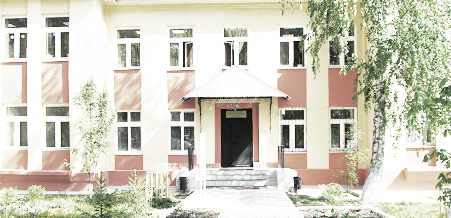 ДУБРАВЫПЕЧАТНОЕ СРЕДСТВО ИНФОРМАЦИИ АДМИНИСТРАЦИИ ГОРОДСКОГО ПОСЕЛЕНИЯ ПЕТРА ДУБРАВА муниципального района Волжский Самарской области   Понедельник   28  октября  2019 года                                                                         № 28  (141)                           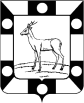 Собрание Представителей городского поселения Петра Дубрава муниципального района Волжский Самарской области                                            Третьего созыва        23.10. 2019г.                                                                                                   № 160                                                                                                             Об утверждении Порядка установления и выплаты ежемесячной доплаты  к страховой  пенсии лицам, замещавшим должности муниципальной службы  в органах местного самоуправления городского поселения  Петра Дубрава муниципального района Волжский Самарской областиВ соответствии с Законом Самарской области от 9 октября 2007 г. № 96-ГД   «О муниципальной службе в Самарской области», Законом Самарской области от 13 марта 2001г. №19-ГД «О ежемесячной доплате к пенсии лицам, замещавшим государственные должности Самарской области, государственные должности государственной службы Самарской области и должности государственной гражданской службы Самарской области», Уставом городского поселения Петра Дубрава муниципального района Волжский Самарской области, Собрание Представителей городского поселения Петра Дубрава муниципального района Волжский  Самарской области РЕШИЛО:            1. Утвердить прилагаемый Порядок установления и выплаты ежемесячной доплаты к страховой пенсии лицам, замещавшим должности муниципальной службы в органах местного самоуправления городского поселения Петра Дубрава муниципального района Волжский Самарской области.       2.  Решение Собрания Представителей городского поселения Петра Дубрава муниципального района Волжский  Самарской области от 21.12.2012 № 85                  « Об утверждении Положения "Об установлении и выплате ежемесячной доплаты к трудовой пенсии лицам, которые являлись выборными должностными лицами местного самоуправления, и лицам, замещавшим должности муниципальной службы в органах местного самоуправления городского поселения Петра Дубрава муниципального района Волжский  Самарской области" признать утратившим силу.3. Опубликовать настоящее решение в печатном средстве информации городского поселения Петра Дубрава «Голос Дубравы».4. Решение вступает в силу с момента его официального опубликования.Глава городского поселения	               	                                                        В.А.КрашенинниковПредседатель Собрания Представителей				                Л.Н.Ларюшина                                                                                   ПРИЛОЖЕНИЕ к решению Собрания Представителей  городского поселения Петра Дубрава муниципального района Волжский   Самарской области   от 23.10.2019 № 160 П О Р Я Д О Кустановления и выплаты ежемесячной доплаты к страховой пенсии лицам, замещавшим должности муниципальной службы в органах местного самоуправления  городского поселения Петра Дубрава муниципального района Волжский Самарской области                  (далее - Порядок)I. Общие положения1.1. В соответствии с Законом Самарской области от 9 октября 2007 г.   № 96-ГД «О муниципальной службе в Самарской области» лицам, замещавшим должности муниципальной службы в органах местного самоуправления городского поселения Петра Дубрава муниципального района Волжский Самарской области (Администрация городского поселения Петра Дубрава муниципального района Волжский и ее структурные подразделения), устанавливается ежемесячная доплата к страховой пенсии (далее - доплата).1.2. Доплата устанавливается муниципальным служащим, замещавшим на 22 апреля 1997 года и позднее должности муниципальной службы, при наличии стажа муниципальной службы не менее 15 лет и при условии увольнения с муниципальной службы из органов местного самоуправления городского поселения Петра Дубрава муниципального района Волжский Самарской области по следующим основаниям:а) ликвидация органа местного самоуправления городского поселения Петра Дубрава муниципального района Волжский Самарской области, а также сокращение штата муниципальных служащих органов местного самоуправления городского поселения Петра Дубрава;б) увольнение с должностей, установленных муниципальными правовыми актами для непосредственного обеспечения исполнения полномочий лиц, замещающих муниципальные должности, в связи с прекращением этими лицами своих полномочий;в) достижение предельного возраста, установленного законом, для замещения должности муниципальной службы;г) обнаружившееся несоответствие замещаемой должности муниципальной службы вследствие состояния здоровья, препятствующего продолжению муниципальной службы;д) увольнение по собственному желанию в связи с выходом на страховую пенсию.Лица, уволенные с муниципальной службы в городском поселении Петра Дубрава муниципального района Волжский по основаниям, предусмотренным подпунктами «б» - «д» настоящего пункта, имеют право на доплату, если они замещали должности муниципальной службы не менее 12 полных месяцев непосредственно перед увольнением.Лица, уволенные с муниципальной службы в городском поселении Петра Дубрава муниципального района Волжский  до истечения 12 полных месяцев по основаниям, предусмотренным подпунктом «а» настоящего пункта, имеют право на доплату.1.3. Доплата устанавливается к пенсиям, назначенным:1) в соответствии с Федеральным законом «О страховых пенсиях»:по старости; по инвалидности;2) в соответствии с частью 2 статьи 32 Закона Российской Федерации «О занятости населения в Российской Федерации» (со снижением общеустановленного пенсионного возраста, предусмотренного статьей 7 указанного Федерального закона).1.4. Доплата не устанавливается лицам, замещавшим должности муниципальной службы в Самарской области, которым в соответствии с законодательством Российской Федерации назначены пенсия за выслугу лет или ежемесячное пожизненное содержание или установлено дополнительное пожизненное ежемесячное материальное обеспечение (за исключением лиц, которым установлено дополнительное ежемесячное материальное обеспечение в соответствии с Указом Президента Российской Федерации от 30.03.2005 № 363 «О мерах по улучшению материального положения некоторых категорий граждан Российской Федерации в связи с 60-летием Победы в Великой Отечественной войне 1941-1945 годов» или Указом Президента Российской Федерации от 01.08.2005 № 887 «О мерах по улучшению материального положения инвалидов вследствие военной травмы») либо в соответствии с законодательством Российской Федерации, законодательством субъектов Российской Федерации, муниципальными правовыми актами установлена ежемесячная доплата к страховой пенсии по иным основаниям.1.5. Доплата лицам, указанным в пункте 1.2. настоящего Порядка устанавливается в таком размере, чтобы сумма страховой пенсии и доплаты к ней составляла 45 процентов среднемесячного денежного содержания муниципального служащего городского поселения Петра Дубрава муниципального района Волжский.Размер доплаты увеличивается на 3 процента среднемесячного денежного содержания муниципального служащего городского поселения Петра Дубрава муниципального района  Волжский за каждый полный год стажа муниципальной службы свыше 15 лет. При этом сумма страховой пенсии и доплаты к ней не может превышать 75 процентов среднемесячного денежного содержания (оплаты труда) муниципального служащего в городском поселении Петра Дубрава муниципального района Волжский.1.6. Стаж муниципальной службы, дающий право на установление доплаты, определяется в соответствии с Законом Самарской области от 09.10.2007 № 96-ГД «О муниципальной службе в Самарской области».1.7. Финансирование расходов, связанных с выплатой доплат, осуществляется за счет средств бюджета городского поселения Петра Дубрава муниципального района Волжский Самарской области.1.8. Органом, осуществляющим установление, выплату, перерасчет, приостановление, прекращение, возобновление и восстановление выплаты доплаты, является Администрация городского поселения Петра Дубрава муниципального района Волжский Самарской области в лице уполномоченного отраслевого (функционального) органа.II. Исчисление размера доплаты2.1. В сумму пенсии заявителя, с учетом которой исчисляется размер доплаты, включаются страховая пенсия по старости (инвалидности), в том числе фиксированная выплата к страховой пенсии.Если к страховой пенсии заявителя начислена компенсация неработающему трудоспособному лицу, осуществляющему уход за ним, сумма данной компенсации не учитывается при исчислении размера доплаты.2.2. При исчислении размера доплаты лицу, получающему две пенсии, учитывается их общая сумма.2.3.Размер доплаты не может быть ниже установленного законодательством Российской Федерации размера фиксированной выплаты к страховой пенсии по старости, на первое января текущего года.2.4. Сумма доплаты исчисляется в рублях. При исчислении размера доплаты сумма до 50 копеек включительно не учитывается, более 50 копеек округляется до одного рубля.III. Определение денежного вознаграждения (денежного содержания) для исчисления размера доплаты3.1. Лицам, указанным в пункте 1.2. настоящего Порядка, среднемесячное денежное содержание для исчисления размера доплаты определяется (по выбору этих лиц) исходя из их месячного денежного содержания за последние 12 полных месяцев муниципальной службы, предшествовавших дню увольнения с муниципальной службы либо дню достижения ими возраста, дающего право на страховую пенсию по старости.Среднемесячное денежное содержание определяется путем деления суммы полученного за 12 месяцев денежного содержания на 12.Из расчетного периода исключается время, когда муниципальный служащий не работал в связи с временной нетрудоспособностью или в соответствии с законодательством Российской Федерации освобождался от исполнения должностных обязанностей с сохранением среднего заработка. В этом случае суммы полученного пособия по временной нетрудоспособности и выплаченного среднего заработка не включаются в денежное содержание, исходя из которого исчисляется размер ежемесячной доплаты к пенсии. При этом среднемесячное денежное содержание определяется путем деления суммы полученного в расчетном периоде денежного содержания на фактически проработанные в этом периоде дни и умножаются на 21 (среднемесячное число рабочих дней в году).Лицам, указанным в абзаце 8 пункта 1.2. настоящего Порядка, среднемесячное денежное содержание определяется путем деления общей суммы денежного содержания, полученного за фактически отработанные полные месяцы муниципальной службы, на число этих месяцев.По заявлению муниципального служащего из числа полных месяцев, за которые определяется среднемесячное денежное содержание, могут исключаться месяцы, когда муниципальный служащий находился в отпуске без сохранения денежного содержания. При этом исключенные месяцы должны заменяться другими, непосредственно предшествующими избранному периоду.3.2. В состав месячного денежного содержания лица, замещавшего должность муниципальной службы, для исчисления размера доплаты включаются:а) должностной оклад;б) надбавка за квалификационный разряд;в) надбавка за особые условия муниципальной службы;г) надбавка за выслугу лет;д) премии за выполнение особо важных и сложных заданий;е) ежемесячное денежное поощрение.Премии в составе среднемесячного денежного содержания учитываются в размере одной двенадцатой их суммы за 12 месяцев, предшествующих дню увольнения с муниципальной службы либо дню достижения возраста, дающего право на трудовую пенсию по старости.Размер среднемесячного денежного содержания (оплаты труда) для исчисления доплаты определяется в соответствии с Законом Самарской области от 13 марта 2001 года № 19-ГД «О ежемесячной доплате к пенсии лицам, замещавшим государственные должности Самарской области, государственные должности государственной службы Самарской области и должности государственной гражданской службы Самарской области».3.3. Размер среднемесячного денежного содержания для исчисления размера доплаты не должен превышать 2,3 должностного оклада по замещавшейся должности муниципальной службы в расчетный период. Конкретный размер коэффициента, используемого для исчисления размера доплаты, устанавливается решением Собрания Представителей на текущий календарный год.3.4. Размер месячного денежного содержания (вознаграждения) для исчисления размера доплаты индексируется соответственно изменению должностного оклада по замещаемой ранее должности муниципальной службы в случае увеличения должностного оклада в централизованном порядке, при условии включения необходимых средств в бюджет городского поселения Петра Дубрава  муниципального района Волжский на текущий год.IV. Срок, на который устанавливается доплатаПерерасчет доплаты4.1. Доплата устанавливается со дня подачи лицами, указанными в пункте 1.2. настоящего Порядка, заявления об установлении ежемесячной доплаты к страховой пенсии (приложение 1), но не ранее дня увольнения с муниципальной службы и дня назначения страховой пенсии.4.2. Доплата устанавливается к страховой пенсии по старости - пожизненно, к страховой пенсии по инвалидности - на срок назначения пенсии.4.3. Лица могут обращаться за доплатой к пенсии в любое время после возникновения права на нее.4.4. Перерасчет доплаты производится в случаях:а) изменения размера страховой пенсии. Перерасчет доплаты производится с первого числа месяца изменения размера пенсии;б) увеличения размера месячного денежного содержания, из которого исчислена доплата, в связи с увеличением в централизованном порядке месячного денежного вознаграждения (должностного оклада) по замещаемой ранее должности муниципальной службы городского поселения Петра Дубрава  муниципального района Волжский. Перерасчет доплаты производится с первого числа месяца, следующего за месяцем увеличения в централизованном порядке должностного оклада, по ранее замещаемой должности муниципальной службы, при условии включения необходимых средств в бюджет городского поселения Петра Дубрава  муниципального района Волжский на соответствующий год;в) увеличения стажа муниципальной службы, с учетом которого исчислен размер доплаты, на год или большее число лет. Перерасчет доплаты производится с первого числа месяца, следующего за месяцем обращения за ее перерасчетом, но не ранее дня увольнения с муниципальной службы.V. Выплата, приостановление, прекращение, возобновлениеи восстановление выплаты доплаты          5.1. При замещении лицом, получающим доплату, государственной должности Российской Федерации, государственной должности Самарской области, государственной должности субъекта Российской Федерации, муниципальной должности, должности государственной службы или должности муниципальной службы выплата доплаты приостанавливается со дня замещения одной из указанных должностей.Лицо, получающее доплату и назначенное на одну из указанных должностей, обязано в 5-дневный срок сообщить об этом в письменной форме в орган местного самоуправления, осуществляющий назначение и выплату доплаты. Выплата доплаты приостанавливается со дня назначения на одну из указанных должностей.5.2. При последующем освобождении от государственной должности Российской Федерации, государственной должности Самарской области, государственной должности субъекта Российской Федерации, муниципальной должности, должности государственной службы или должности муниципальной службы выплата доплаты возобновляется по заявлению лица (приложение 2) с приложением копии решения об освобождении от соответствующей должности.Решение о возобновлении выплаты доплаты принимается в 14-дневный срок со дня регистрации заявления. Выплата доплаты возобновляется со дня, следующего за днем освобождения от соответствующей должности.При возобновлении выплаты доплаты после оставления муниципальной должности или должности муниципальной службы доплата может быть исчислена вновь (по выбору лица, получающего доплату) из денежного вознаграждения (денежного содержания) по последней замещаемой должности муниципальной службы (в случае замещения таковой после установления доплаты) либо восстановлена в прежнем размере.5.3. Выплата доплаты прекращается в случае:а) перехода на пенсию, к которой в соответствии с пунктом 1.3. настоящего Порядка доплата не устанавливается;б) назначения ежемесячного пожизненного содержания, установления дополнительного пожизненного ежемесячного материального обеспечения, установления в соответствии с законодательством Российской Федерации, законодательством субъектов Российской Федерации ежемесячной доплаты к страховой пенсии (за исключением лиц, которым установлено дополнительное ежемесячное материальное обеспечение в соответствии с Указом Президента Российской Федерации от 30.03.2005 № 363 «О мерах по улучшению материального положения некоторых категорий граждан Российской Федерации в связи с 60-летием Победы в Великой Отечественной войне 1941-1945 годов» или Указом Президента Российской Федерации от 01.08.2005 № 887 «О мерах по улучшению материального положения инвалидов вследствие военной травмы»);в) прекращения выплаты пенсии, к которой установлена доплата;г) помещения в дом-интернат (пансионат) для престарелых и инвалидов на полное государственное обеспечение;д) объявления умершим лица, получающего доплату;е) признания безвестно отсутствующим лица, получающего доплату;ж) смерти лица, получающего доплату.5.4. Прекращение выплаты доплаты осуществляется с первого числа месяца, следующего за месяцем, в котором наступили обстоятельства, перечисленные в пункте 5.3. настоящего Порядка.5.5. Выплата доплаты возобновляется после прекращения действия обстоятельств, с учетом которых она была прекращена, со дня обращения получателя с заявлением о ее возобновления в Администрацию городского поселения Петра Дубрава муниципального района Волжский Самарской области.5.6. Если лицо, которому выплата доплаты к страховой пенсии по инвалидности прекращена в связи с восстановлением трудоспособности, вновь становится инвалидом либо достигает пенсионного возраста, предусмотренного статьей 8 Федерального закона "О страховых пенсиях", ему восстанавливается выплата ранее установленной доплаты со дня обращения лица с  заявлением о возобновлении выплаты в порядке, установленном пунктом 5.2. настоящего Порядка.5.7. Получатель доплаты обязан в течение 5 дней сообщить в Администрацию городского поселения Петра Дубрава муниципального района Волжский Самарской области о наступлении обстоятельств, предусмотренных подпунктами «а» - «г» пункта 5.3. настоящего Порядка.5.8. Сумма необоснованно полученной доплаты вследствие невыполнения получателем доплаты обязанностей, указанных в пункте 5.7. настоящего Порядка, а также других злоупотреблений с его стороны подлежит обязательному удержанию в порядке, предусмотренном действующим законодательством.5.9. Суммы доплаты, причитавшиеся получателю и оставшиеся не полученными в связи с его смертью, могут быть выплачены членам его семьи, в порядке, предусмотренном Федеральным законом от 17.12.2001 № 173-ФЗ «О трудовых пенсиях в Российской Федерации» для выплаты недополученных сумм страховой пенсии.VI. Органы, осуществляющие установление, перерасчети выплату доплаты6.1. Заявление об установлении доплаты подается лицами, указанными в пункте 1.2. настоящего Порядка, руководителю соответствующего органа местного самоуправления городского поселения Петра Дубрава муниципального района Волжский (структурного подразделения органа местного самоуправления городского поселения Петра Дубрава   муниципального района Волжский) по последнему месту работы на должностях муниципальной службы в городском поселении Петра Дубрава муниципального района Волжский.В случае ликвидации органа местного самоуправления заявление об установлении доплаты подается руководителю органа, которому переданы функции ликвидированного органа местного самоуправления.6.2. К заявлению об установлении доплаты прилагаются:а) справка о назначенной (досрочно оформленной) страховой пенсии;б) копия трудовой книжки, а также иные документы, подтверждающие стаж работы на должностях муниципальной службы.В случае если справка о назначенной (досрочно оформленной) страховой пенсии не была представлена заявителем самостоятельно, то информация о назначенной (досрочно оформленной) страховой пенсии запрашивается ( в том числе  в электронном виде) уполномоченным органом, в рамках межведомственного взаимодействия в территориальном органе Пенсионного фонда Российской Федерации.6.3. Заявление об установлении доплаты регистрируется кадровой службой органа местного самоуправления городского поселения Петра Дубрава  муниципального района Волжский (структурного подразделения органа местного самоуправления городского поселения Петра Дубрава  муниципального района Волжский) в день подачи заявления (получения его по почте).Кадровая служба органа местного самоуправления городского поселения Петра Дубрава  муниципального района Волжский (структурного подразделения органа местного самоуправления городского поселения Петра Дубрава  муниципального района Волжский) приобщает к заявлению копию личного листка по учету кадров, справку о размере месячного денежного содержания (оплаты труда), справку об исчислении стажа муниципальной службы (приложение 6) и направляет в течение 5 (пяти) дней с момента регистрации заявления данные документы руководителю органа местного самоуправления городского поселения Петра Дубрава  муниципального района Волжский (структурного подразделения органа местного самоуправления городского поселения Петра Дубрава  муниципального района Волжский).6.4. Указанные в пунктах 6.2. и 6.3. настоящего Порядка документы рассматриваются руководителем органа местного самоуправления городского поселения Петра Дубрава  муниципального района Волжский (структурного подразделения органа местного самоуправления городского поселения Петра Дубрава  муниципального района Волжский) в пятидневный срок.6.5. По итогам рассмотрения заявления об установлении доплаты руководитель органа местного самоуправления  городского поселения Петра Дубрава  муниципального района Волжский (структурного подразделения органа местного самоуправления городского поселения Петра Дубрава  муниципального района Волжский) ходатайствует перед Главой  городского поселения Петра Дубрава  муниципального района Волжский об установлении доплаты (приложение 3). К ходатайству об установлении доплаты прилагаются:- заявление об установлении доплаты;- справка об исчислении стажа муниципальной службы с приложением копии трудовой книжки и иных документов, подтверждающих стаж муниципальной службы;- личный листок по учету кадров (копия);- справка о месячном денежном содержании (оплате труда);- справка о виде и размере получаемой пенсии;- заявление о перечислении доплаты в кредитное учреждение с указанием его реквизитов и счета получателя.Прилагаемые к ходатайству копия трудовой книжки, копия личного листка по учету кадров и справка о месячном денежном содержании заверяются подписью руководителя органа местного самоуправления городского поселения Петра Дубрава  муниципального района Волжский (структурного подразделения органа местного самоуправления городского поселения Петра Дубрава  муниципального района Волжский) и печатью.6.6. Ходатайство об установлении доплаты со всеми прилагаемыми документами направляется в уполномоченный орган для исчисления размера доплаты в денежном выражении, подготовки и внесения документов на рассмотрение Комиссии Администрации городского поселения Петра Дубрава  муниципального района Волжский Самарской области по социальным гарантиям муниципальным служащим.6.7. Комиссия Администрации городского поселения Петра Дубрава  муниципального района Волжский Самарской области по социальным гарантиям муниципальным служащим является постоянно действующим органом, обеспечивающим рассмотрение ходатайств руководителей органов местного самоуправления городского поселения Петра Дубрава  муниципального района Волжский (структурного подразделения органа местного самоуправления городского поселения Петра Дубрава  муниципального района Волжский) об установлении доплаты, рассматривающим вопросы, связанные с установлением, перерасчетом и выплатой доплат.Положение о Комиссии и состав Комиссии утверждаются Главой городского поселения Петра Дубрава  муниципального района Волжский.6.8. По итогам рассмотрения ходатайств руководителей органов местного самоуправления городского поселения Петра Дубрава  муниципального района Волжский (структурного подразделения органа местного самоуправления городского поселения Петра Дубрава  муниципального района Волжский) об установлении доплаты Комиссия готовит заключение о возможности установления доплаты либо об отказе в ее установлении.6.9. Решение об установлении доплаты либо об отказе в ее установлении принимается Главой городского поселения Петра Дубрава  муниципального района Волжский с учетом заключения Комиссии и оформляется постановлением.Постановление Главы городского поселения Петра Дубрава  муниципального района Волжский об установлении доплаты направляется в уполномоченный орган для оформления документов на выплату доплаты.6.10. Уполномоченный орган на основании постановления Главы городского поселения Петра Дубрава    муниципального района Волжский оформляет соответствующее решение об определении размера доплаты (приложение 4).Оформление документов на выплату доплаты производиться в течение 15 (пятнадцати) дней со дня поступления в уполномоченный орган постановления Главы городского поселения Петра Дубрава  муниципального района Волжский об установлении доплаты.6.11. О принятом решении уполномоченный орган в десятидневный срок в письменной форме (приложение 5) уведомляет заявителя и руководителя органа местного самоуправления городского поселения Петра Дубрава  муниципального района Волжский (структурного подразделения органа местного самоуправления городского поселения Петра Дубрава    муниципального района Волжский), который подал ходатайство об установлении доплаты.В случае отказа в установлении доплаты излагается его причина.6.12. Документы об установлении доплаты формируются в отдельные дела и находятся на хранении в уполномоченном органе.6.13. Выплата доплаты осуществляется уполномоченным органом путем перечисления доплаты на лицевой счет получателя доплаты в кредитном учреждении.6.14. Перерасчет доплаты осуществляется уполномоченным органом в соответствии с настоящим Порядком.VII. Заключительные положения7.1. Решения Комиссии, действия и решения должностных лиц, связанные с установлением, перерасчетом и выплатой доплат, могут быть оспорены в судебном порядке.ПРИЛОЖЕНИЕ 1к Порядку установления и выплатыежемесячной  доплаты  к страховойпенсии лицам, замещавшим должностимуниципальной службы в органах местногосамоуправления городского поселенияПетра   Дубрава   муниципального районаВолжский Самарской областиРуководителю органа местного самоуправления городского поселения Петра Дубрава  муниципального района Волжский (структурного подразделения органа местного самоуправления городского поселения Петра Дубрава   муниципального района Волжский) __________________________________(инициалы и фамилия)от________________________________(фамилия, имя, отчество заявителя)домашний адрес ______________________________________________________телефон ___________________________ЗаявлениеВ соответствии с Законом Самарской области от 9 октября 2007 г. № 96-ГД «О муниципальной службе в Самарской области», прошу установить мне ежемесячную доплату к страховой пенсии, назначенной в соответствии с  Федеральным законом  "О страховых пенсиях" и  Законом  Российской  Федерации  "О  занятости  населения  в Российской Федерации" ________________________________________________________(вид пенсии)Страховую пенсию получаю в _________________________________________________________________________________________________________(наименование органа)При поступлении на государственную (муниципальную) службу, выезде на постоянное место жительства за пределы Самарской области обязуюсь сообщить об этом в Администрацию городского поселения Петра Дубрава  муниципального района Волжский Самарской области в установленные сроки.К заявлению приложены:справка о назначенной страховой пенсии;копия трудовой книжки,иные документы__________________________________________________."___"____________ ______г.            _______________________________                                                                 (подпись заявителя)Документы приняты"___"___________ _______г.            _______________________________                                                                                   (подпись лица, принявшего документы)                        ПРИЛОЖЕНИЕ 2к Порядку установления и выплатыежемесячной  доплаты  к страховойпенсии лицам, замещавшим должностимуниципальной службы в органах местного                       самоуправления городского поселения Петра Дубрава  муниципального районаВолжский Самарской области     Главе городского поселения Петра  Дубрава  муниципального района     Волжский Самарской областиот________________________________(фамилия, имя, отчество заявителя)домашний адрес ______________________________________________________телефон ___________________________ЗаявлениеПрошу пересчитать размер (возобновить выплату) ежемесячной доплаты  к назначенной мне пенсии по _______________________________________________________________________________________________________________(вид пенсии)установленной в соответствии с Законом Самарской области от 9 октября 2007 г. № 96-ГД «О муниципальной службе в Самарской области».Сообщаю, что я замещал(а) последнюю муниципальную (государственную) должность ________________________________________________________________________________________________________.Ежемесячную доплату к пенсии получил(а) вместе с пенсиейс _______________________  по __________________________.Выплата доплаты приостановлена (прекращена) с________________________ в связи с ____________________________ ________________________________________________________________.При поступлении на государственную (муниципальную) службу, выезде на постоянное  место  жительства  за  пределы  Самарской  области   обязуюсь сообщить  об  этом  в  орган  исполнительной  власти  Самарской  области, осуществляющий реализацию государственной  политики  в  сфере  социальной защиты населения в установленные законом сроки.К заявлению приложены:копия трудовой книжки;иные документы_______________________________________________."___"____________ ______г.      _______________________________                                                                                             (подпись заявителя)     Документы приняты     "___"___________ _______г.            _______________________________                                                                                           (подпись лица, принявшего документы)ПРИЛОЖЕНИЕ 3к Порядку установления и выплатыежемесячной  доплаты  к страховойпенсии лицам, замещавшим должностимуниципальной службы в органах местногосамоуправления городского поселения    Петра Дубрава  муниципального районаВолжский Самарской области     Главе городского поселения Петра Дубрава муниципального района     Волжский Самарской областиХодатайство____________________________________________________________________(наименование ходатайствующего органа)просит установить доплату к страховой пенсии _______________________________________________________________________________________________,(фамилия, имя, отчество)исходя из стажа муниципальной службы ____________ лет, с учетом получаемой страховой пенсии _______________________________________________________________________________________________________(вид пенсии)Месячное денежное вознаграждение (содержание) по указанной должности составляет_________________ рублей, в том числе должностнойоклад__________________ рублей.     Приложение:заявление об установлении ежемесячной доплаты к страховой пенсии;копия трудовой книжки;иные документы, подтверждающие  стаж  муниципальной службы;справка об исчислении стажа муниципальной службы;личный листок по учету кадров (копия);справка о месячном денежном содержании (оплате труда);справка о виде и размере получаемой пенсии;заявление о перечислении доплаты в кредитное учреждение с указанием его реквизитов и счет получателя.Руководитель (ОМС или структурного подразделения)                                                    ПодписьПечать                                                                    ПРИЛОЖЕНИЕ 4к Порядку установления и выплатыежемесячной  доплаты  к страховойпенсии лицам, замещавшим должностимуниципальной службы в органах местного                               самоуправления городского поселения Петра  Дубрава  муниципального районаВолжский Самарской области_________________________________________________________(наименование уполномоченного органа)"____"_______________ г.Решениеоб исчислении размера (приостановлении, возобновлении, прекращении выплаты) ежемесячной доплаты к страховой пенсии________________________________________________(фамилия, имя, отчество заявителя)В соответствии с Законом Самарской области от 9 октября 2007 г. № 96-ГД «О муниципальной службе в Самарской области»:1. Определить доплату к страховой пенсии____________________________________________________________________                               (вид пенсии)в размере ________ рублей в месяц исходя из общей  суммы  страховой  пенсии  в размере ________ рублей,  составляющей  ____  процентов  месячного  денежного содержания.2. Приостановить выплату ежемесячной доплаты к страховой пенсиис ____________ в связи с __________________________________________     (дата)                                           (указать основание)3. Возобновить выплату ежемесячной доплаты к страховой пенсиис ____________ в связи с __________________________________________     (дата)                                           (указать основание)     4. Прекратить выплату ежемесячной доплаты к страховой пенсиис ____________ в связи с ____________________________________________     (дата)                                           (указать основание)Руководитель уполномоченного органа                                                                     ПодписьПРИЛОЖЕНИЕ 5к Порядку установления и выплатыежемесячной  доплаты  к страховойпенсии лицам, замещавшим должностимуниципальной службы в органах местного                      самоуправления городского поселения Петра  Дубрава  муниципального районаВолжский Самарской области_________________________________________________________(наименование уполномоченного органа)"____"_______________ г.Уведомление"____"_______________г.Уважаемый ____________________________________________________.Уполномоченный орган сообщает,  что  с  _______________________  Вам  установлена (приостановлена, прекращена)  ежемесячная доплата к страховой пенсии в размере ______________ рублей.Руководитель уполномоченного органа                                              ПодписьПРИЛОЖЕНИЕ 6к Порядку установления и выплатыежемесячной  доплаты  к страховойпенсии лицам, замещавшим должностимуниципальной службы в органах местного                      самоуправления городского поселения Петра  Дубрава  муниципального районаВолжский Самарской областиСправкаоб исчислении стажа муниципальной службы__________________________________________(фамилия, имя, отчество)┌───┬─────────────────────────┬────────────────┬──────────────────┐│ N │ Наименование учреждения,│ Периоды работы │ Продолжительность││п/п│      организации        │                │       стажа      │├───┼─────────────────────────┼────────────────┼──────────────────┤│ 1 │           2             │        3       │          4       │├───┼─────────────────────────┼────────────────┼──────────────────┤│   │                         │                │                  │Начальник отдела кадров                                            ___________________                                                                                                      (ф.и.о.)Печать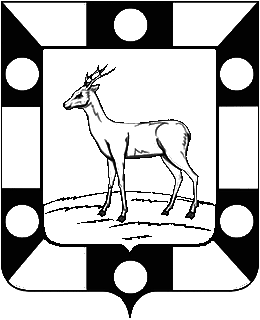 СОБРАНИЕ ПРЕДСТАВИТЕЛЕЙ ГОРОДСКОГО ПОСЕЛЕНИЯ ПЕТРА ДУБРАВА ВОЛЖСКОГО РАЙОНА САМАРСКОЙ ОБЛАСТИТРЕТЬЕГО СОЗЫВАРЕШЕНИЕ  23.10.2019г.                                                                                                  № 161 «Об утверждении отчета об исполнении бюджета   городского поселения Петра Дубрава муниципального района Волжский Самарской области за  третий квартал 2019года».В соответствии с Федеральным Законом «Об общих принципах организации местного самоуправления в Российской Федерации» № 131 от 06.10.2003 г., Бюджетным Кодексом Российской Федерации,  Уставом городского поселения Петра Дубрава муниципального района Волжский Самарской области Собрание Представителей РЕШИЛО:    1.Отчет об исполнении бюджета городского поселения Петра Дубрава муниципального района Волжский Самарской области за третий квартал 2019года принять к сведению (приложение к решению).    2. Опубликовать настоящее Решение в печатном средстве информации «Голос Дубравы».    3. Настоящее решение вступает в силу со дня официального опубликования.Глава городского поселения                                           В.А. КрашенинниковПредседатель Собрания Представителей                              Л.Н. Ларюшина    ОТЧЕТ ОБ ИСПОЛНЕНИИ БЮДЖЕТА          Приложение к решению СП г.п. Петра Дубрава от 23.10.2019г. №1612. Расходы бюджета3. Источники финансирования дефицита бюджета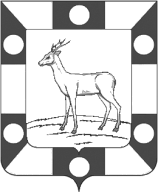 Собрание Представителей  городского поселения Петра Дубравамуниципального района Волжский Самарской области                                                                               Третьего созываРЕШЕНИЕ                           23.10.2019г.                                                                                                    № 162 О предварительном одобрении  проекта решения«Об утверждении бюджета на 2020 год и плановый период 2021 и 2022 годов городского поселения Петра Дубрава муниципального района Волжский Самарской области»и вынесении проекта на публичные слушанияВ соответствии Федеральным законом «Об общих принципах организации местного самоуправления в Российской Федерации» от 06.10.2003 № 131-ФЗ, Бюджетным Кодексом Российской Федерации от 31.07.1998 г. № 1450-ФЗ, Уставом городского поселения Петра Дубрава муниципального района Волжский Самарской области, решением Собрания представителей городского поселения Петра Дубрава муниципального района Волжский Самарской области «Об утверждении Порядка организации и проведения публичных слушаний в городском поселении Петра Дубрава муниципального района Волжский Самарской области» от 26.02.2010 г.         № 163 Собрание представителей городского поселения Петра Дубрава муниципального района Волжский Самарской областиРЕШИЛО:1. Предварительно одобрить проект решения Собрания представителей городского поселения Петра Дубрава муниципального района Волжский Самарской области «Об утверждении  бюджета на 2020 год и плановый период 2021 и 2022 годов городского поселения Петра Дубрава муниципального района Волжский Самарской области».2. Вынести проект решения «Об  утверждении  бюджета на 2020 год и плановый период 2021 и 2022 годов городского поселения Петра Дубрава муниципального района Волжский Самарской области» на публичные слушания.3. Провести на территории городского поселения Петра Дубрава муниципального района Волжский Самарской области публичные слушания по проекту решения «Об утверждении бюджета на 2020 год и плановый период 2021 и 2022 годов городского поселения Петра Дубрава муниципального района Волжский Самарской области» в соответствии сПорядком организации и проведения публичных слушаний в городском поселении Петра Дубрава муниципального района Волжский Самарской области, утвержденным решением Собрания представителей городского поселения Петра Дубрава муниципального района Волжский Самарской области от 26.02.2010 г. № 163.4. Срок проведения публичных слушаний составляет 30 (тридцать) дней со дня опубликования в средствах массовой информации с 28.10.2019г. по 26.11.2019г.5. Органом, уполномоченным на организацию и проведение публичных слушаний в соответствии с настоящим решением, является Собрание представителей городского поселения Петра Дубрава муниципального района Волжский Самарской области.6. Место проведения публичных слушаний (место ведения протокола публичных слушаний) – 443546, Самарская область, Волжский район, поселок Петра Дубрава, ул. Климова, дом 7.7. Назначить лицом, ответственным за ведение протокола публичных слушаний и протокола мероприятия по информированию жителей поселения по вопросу публичных слушаний, ведущего специалиста администрации городского поселения Петра Дубрава Аристову Н.В.8. Мероприятие по информированию жителей поселения по вопросу публичных слушаний состоится 07.11.2019г. в 15.00 по адресу: 443546, Самарская область, Волжский район, поселок Петра Дубрава, ул. Климова, дом 7.9. Принятие замечаний и предложений по вопросам публичных слушаний, поступивших от жителей поселения и иных заинтересованных лиц, осуществляется по адресу, указанному в пункте 6 настоящего решения, в рабочие дни с 8.00 до 17.00. Письменные замечания и предложения подлежат приобщению к протоколу публичных слушаний.        10.  Прием замечаний и предложений по вопросу публичных слушаний оканчивается 04.11.2019года.        11. Опубликовать настоящее решение, проект решения Собрания представителей городского поселения Петра Дубрава муниципального района Волжский Самарской области «Об утверждении  бюджета на 2020 год и плановый период 2021 и 2022 годов городского поселения Петра Дубрава муниципального района Волжский Самарской области» в печатном средстве информации городского поселения Петра Дубрава  «Голос Дубравы».Глава городского поселения 			          В.А. КрашенинниковПредседатель Собрания Представителей                         Л.Н. ЛарюшинаПроект       Собрание Представителей городского поселения Петра Дубрава муниципального района Волжский Самарской областиТретьего созыва                                                                                                       РЕШЕНИЕ                                                                                                                               №«Об утверждении  бюджета городского поселения Петра Дубрава муниципального района Волжский Самарской области  на 2020 год и на плановый период 2021 и 2022 годов»                                                    Принято «  »                    2019 г.Статья 11. Утвердить основные характеристики местного бюджета на 2020 год:общий объем доходов -32559,30 тыс. рублей;общий объем расходов -32559,30 тыс. рублей;дефицит/профицит -0,00 тыс. рублей.2. Утвердить основные характеристики местного бюджета на 2021 год:общий объем доходов -34510,10 тыс. рублей;общий объем расходов – 34510,10 тыс. рублей;дефицит/профицит – 0,00тыс. рублей.3. Утвердить основные характеристики местного бюджета на 2022 год:общий объем доходов -35370,10 тыс. рублей;общий объем расходов -35370,10 тыс. рублей;дефицит/профицит – 0,00 тыс. рублей.Статья 2Утвердить общий объем условно утвержденных расходов:на 2021 год -863,00тыс. рублей;на 2022 год – 1770,00тыс. рублей.Статья 3Утвердить общий объем бюджетных ассигнований, направляемых на исполнение публичных нормативных обязательств:в 2020 году – в размере 380,00 тыс. рублей;в 2021 году – в размере 420,00 тыс. рублей;в 2022 году – в размере 457,60 тыс. рублей.Статья 41. Утвердить объем межбюджетных трансфертов, получаемых из других бюджетов бюджетной системы Российской Федерации:в 2020 году – в сумме 0,00 тыс. рублей;в 2021 году - в сумме 0,00  тыс. рублей;в 2022 году - в сумме 0,00  тыс. рублей.         2. Утвердить объем безвозмездных поступлений в доход местного бюджета:в 2020 году – в сумме 16509,30 тыс. рублей;в 2021 году - в сумме 16724,10 тыс. рублей;в 2022 году - в сумме 16724,10 тыс. рублей.Статья 51. Утвердить перечень главных администраторов доходов местного бюджета согласно приложению № 1 к настоящему Решению.2. Утвердить перечень главных администраторов источников финансирования дефицита местного бюджета согласно приложению № 2 к настоящему Решению.Статья 61. Размер части прибыли, полученной муниципальными унитарными предприятиями городского поселения Петра Дубрава муниципального района Волжский Самарской области в очередном финансовом году, в том числе по итогам предыдущего года, являющейся неналоговым доходом местного бюджета, рассчитывается в процентном отношении от прибыли предприятия, определяемой согласно документам бухгалтерского учета и отчетности после уплаты налогов и иных обязательных платежей.2. Установить, что в местный бюджет перечисляется часть прибыли, полученной муниципальными унитарными предприятиями городского поселения Петра Дубрава муниципального района Волжский Самарской области в 2020 году, в том числе по итогам 2019 года, в размере 20 процентов.Статья 7Образовать в расходной части местного бюджета резервный фонд администрации городского поселения Петра Дубрава муниципального района Волжский Самарской области:в 2020 году – в размере 100,00 тыс. рублей;в 2021 году – в размере 100,00 тыс. рублей;в 2022 году – в размере 140,00тыс. рублей.Статья 8Утвердить распределение бюджетных ассигнований по разделам, подразделам, целевым статьям и видам расходов местного бюджета классификации расходов бюджетов бюджетной классификации Российской Федерации в ведомственной структуре расходов местного бюджета на 2020 год согласно приложению № 3 к настоящему Решению.Статья 9Утвердить распределение бюджетных ассигнований по разделам, подразделам, целевым статьям и видам расходов местного бюджета классификации расходов бюджетов бюджетной классификации Российской Федерации в ведомственной структуре расходов местного бюджета на плановый период 2021 и 2022 годов согласно приложению № 4 к настоящему Решению.Статья 101. Утвердить объем межбюджетных трансфертов, предоставляемых другим бюджетам бюджетной системы Российской Федерации:в 2020 году – в сумме 0,00 тыс. рублей;в 2021 году - в сумме 0,00 тыс. рублей;в 2022 году - в сумме 0,00 тыс. рублей.Статья 111. Установить предельный объем муниципального долга городского поселения Петра Дубрава муниципального района Волжский Самарской области:в 2020 году – в сумме 0,00 тыс. рублей;в 2021 году - в сумме  0,00 тыс. рублей;в 2022 году - в сумме   0,00 тыс. рублей.2. Установить верхний предел муниципального долга городского поселения Петра Дубрава муниципального района Волжский Самарской области:на 1 января 2020 года – в сумме  0,00 тыс. рублей;на 1 января 2021 года – в сумме  0,00 тыс. рублей; на 1 января  2022года – в сумме  0,00 тыс. рублей. 3. Установить предельные объемы расходов на обслуживание муниципального долга городского поселения Петра Дубрава муниципального района Волжский Самарской области:в 2020 году –   0,00 тыс. рублей;в 2021 году –   0,00тыс. рублей;в 2022 году –    0,00 тыс. рублей.Статья 12Утвердить источники внутреннего финансирования дефицита местного бюджета на 2020 год согласно приложению № 5 к настоящему Решению.Утвердить источники внутреннего финансирования дефицита местного бюджета на плановый период 2021 и 2022 годов согласно приложению № 6 к настоящему Решению.Статья 13Утвердить программу муниципальных заимствований городского поселения Петра Дубрава муниципального района Волжский Самарской области на 2020 год и на плановый период 2021 и 2022 годов согласно приложению № 7 к настоящему Решению.Статья 14Утвердить программу муниципальных гарантий городского поселения Петра Дубрава муниципального района Волжский Самарской области на 2020 год и на плановый период 2021 и 2022 годов согласно приложению № 8 к настоящему Решению.Статья 15Утвердить перечень муниципальных программ городского поселения Петра Дубрава муниципального района Волжский Самарской области,финансирование которых предусмотрено расходной частью бюджета городского поселения Петра Дубрава на 2020 и плановый период 2021-2022 годов согласно приложению №9.Статья  16Утвердить нормативы распределения прочих неналоговых  доходов между бюджетами на 2020 год  и плановый период 2021-2022 годов согласно приложения №10 к настоящему Решению.Статья 17Прогноз поступления доходов городского поселения Петра Дубрава на 2020-2022 годы согласно приложению №11Статья 18Настоящее Решение вступает в силу с 1 января 2020 года и действует по 31 декабря 2020 года. Главагородского поселения Петра Дубравамуниципального района Волжский     Самарской области                                                        В.А.КрашенинниковПредседатель Собрания Представителей городскогопоселения Петра Дубрава муниципального                         Л.Н.Ларюшинарайона Волжский Самарской области                                                        «      »               2019 г.№                                                                                                                                Приложение № 1к Решению Собрания представителейгородского поселения Петра Дубравамуниципального района ВолжскийСамарской областиот «      »       2019 г. №Перечень главных администраторов доходов местного бюджета                                                                                                                                                    Приложение № 2                                                                                                           к Решению Собрания представителей                                                                                                           городского поселения Петра Дубрава                                                                                                       муниципального района Волжский                                                                            Самарской области                                                                                               от «       »           2019 г.  № Перечень главных администраторов источников финансирования дефицита местного бюджета Приложение № 3к Решению Собрания представителейгородского поселения Петра Дубравамуниципального района ВолжскийСамарской области  от «    »              2019 г. № Распределение бюджетных ассигнований по разделам, подразделам, целевым статьям и видам расходов местного бюджета классификации расходов бюджетов бюджетной классификации Российской Федерациив ведомственной структуре расходов местного бюджета на 2020 годПриложение № 4к Решению Собрания представителейгородского поселения  Петра Дубравамуниципального района Волжский                                   Самарской области                                       от «      »         2019 г №Распределение бюджетных ассигнований по разделам, подразделам, целевым статьям и видам расходов местного бюджета классификации расходов бюджетов бюджетной классификации Российской Федерациив ведомственной структуре расходов  бюджета городского поселения Петра Дубрава на плановый период 2021 и 2022 годовПриложение № 5к Решению Собрания представителейгородского  поселения  Петра Дубравамуниципального района ВолжскийСамарской областиот «    »            2019 г.  № Источники внутреннего финансирования дефицита местного бюджета на 2019 годПриложение № 6к Решению Собранияпредставителейгородского поселения Петра Дубравамуниципального района Волжский                                                        Самарской области                                                           от «     »              2019 г. №      Источники внутреннего финансирования дефицита местного бюджета на плановый период 2021 и 2022 годовПриложение № 7К Решению Собрания представителейгородского поселения Петра Дубравамуниципального района ВолжскийСамарской областиот «     »           2019 г. №  Программа муниципальных заимствований городского поселения Петра Дубрава муниципального района Волжский Самарской области на 2020 год и на плановый период 2021 и 2022 годовПрограмма муниципальных заимствованийГородского поселения  Петра Дубрава муниципального района Волжский Самарской области на 2020 годтыс. рублейПрограмма муниципальных заимствованийгородского поселения Петра Дубрава муниципального района Волжский Самарской области на 2021 годтыс. рублейПрограмма муниципальных заимствованийгородского поселения Петра Дубрава муниципального района Волжский Самарской области на 2022 годтыс. рублейПриложение № 8к Решению Собрания представителейгородского поселения Петра Дубравамуниципального района Волжский Самарской областиот «    »           2019 г. № Программа муниципальных гарантий городского поселения Петра-Дубрава муниципального района Волжский Самарской области на 2020 год и на плановый период 2021 и 2022 годовПрограмма муниципальных гарантийгородского поселения Петра-Дубрава муниципального района Волжский Самарской области на 2020 годтыс. рублейПрограмма муниципальных гарантийгородского поселения Петра-Дубрава муниципального района Волжский Самарской области на 2022 годтыс. рублейПриложение №9к Решению Собрания представителейгородского поселения Петра Дубрава муниципального района ВолжскийСамарской области                                                                                                                                                                                     от «      »                 2019  г. №ПЕРЕЧЕНЬ МУНИЦИПАЛЬНЫХ ПРОГРАММ ГОРОДСКОГО ПОСЕЛЕНИЯ ПЕТРА ДУБРАВА МУНИЦИПАЛЬНОГО РАЙОНА ВОЛЖСКИЙ САМАРСКОЙ ОБЛАСТИ, ФИНАНСИРОВАНИЕ КОТОРЫХ ПРЕДУСМОТРЕНО РАСХОДНОЙ ЧАСТЬЮ БЮДЖЕТА ГОРОДСКОГО ПОСЕЛЕНИЯ ПЕТРА ДУБРАВА НА 2020 ГОД (тыс.руб)Приложение №10к Решению Собрания представителейгородского поселения Петра Дубрава муниципального района ВолжскийСамарской области                                                                                                                                                                                     от «      »                 2019  г. №В части прочих неналоговых доходов:	Невыясненные поступления, зачисляемые           в бюджеты городских поселений			                               256 1 17 01050 13 0000 180			100%	- прочие неналоговые доходы бюджетов городских поселений	                                                                   256 117 05050 13 0000 180			100%Приложение №11 к Решению Собрания Представителей от"       "                2019 г.                              Прогноз поступления доходов  г.п.Петра  Дубрава                     на 2020-2022 гг.КОДЫФорма по ОКУД0503117на 1 октября 2019 г.на 1 октября 2019 г.на 1 октября 2019 г.Дата01.10.2019по ОКПО79166264Наименование
финансового органаАдминистрация городского поселения Петра-Дубрава муниципального района Волжский Самарской областиАдминистрация городского поселения Петра-Дубрава муниципального района Волжский Самарской областиАдминистрация городского поселения Петра-Дубрава муниципального района Волжский Самарской областиГлава по БК256Наименование публично-правового образованияГородское поселение Петра ДубраваГородское поселение Петра ДубраваГородское поселение Петра Дубравапо ОКТМО36614155Периодичность:месячная, квартальная, годоваямесячная, квартальная, годоваямесячная, квартальная, годоваяЕдиница измерения:руб.руб.руб.383Наименование показателяКод строкиКод дохода по бюджетной классификацииУтвержденные бюджетные назначенияИсполненоНеисполненные назначения123456Доходы бюджета - всего010X40 473 903,0017 088 370,4523 385 532,55в том числе:НАЛОГОВЫЕ И НЕНАЛОГОВЫЕ ДОХОДЫ010000 1000000000000000016 398 000,0010 582 809,455 815 190,55НАЛОГИ НА ПРИБЫЛЬ, ДОХОДЫ010000 101000000000000004 710 000,002 968 900,611 741 099,39Налог на доходы физических лиц010000 101020000100001104 710 000,002 968 900,611 741 099,39Налог на доходы физических лиц с доходов, источником которых является налоговый агент, за исключением доходов, в отношении которых исчисление и уплата налога осуществляются в соответствии со статьями 227, 227.1 и 228 Налогового кодекса Российской Федерации010182 101020100100001104 300 000,002 950 927,151 349 072,85Налог на доходы физических лиц с доходов, полученных от осуществления деятельности физическими лицами, зарегистрированными в качестве индивидуальных предпринимателей, нотариусов, занимающихся частной практикой, адвокатов, учредивших адвокатские кабинеты, и других лиц, занимающихся частной практикой в соответствии со статьей 227 Налогового кодекса Российской Федерации010182 1010202001000011010 000,009 887,80112,20Налог на доходы физических лиц с доходов, полученных физическими лицами в соответствии со статьей 228 Налогового кодекса Российской Федерации010182 10102030010000110400 000,008 085,66391 914,34НАЛОГИ НА ТОВАРЫ (РАБОТЫ, УСЛУГИ), РЕАЛИЗУЕМЫЕ НА ТЕРРИТОРИИ РОССИЙСКОЙ ФЕДЕРАЦИИ010000 103000000000000001 200 000,001 008 562,93191 437,07Акцизы по подакцизным товарам (продукции), производимым на территории Российской Федерации010000 103020000100001101 200 000,001 008 562,93191 437,07Доходы от уплаты акцизов на дизельное топливо, подлежащие распределению между бюджетами субъектов Российской Федерации и местными бюджетами с учетом установленных дифференцированных нормативов отчислений в местные бюджеты010000 10302230010000110440 000,00456 556,880,00Доходы от уплаты акцизов на дизельное топливо, подлежащие распределению между бюджетами субъектов Российской Федерации и местными бюджетами с учетом установленных дифференцированных нормативов отчислений в местные бюджеты (по нормативам, установленным Федеральным законом о федеральном бюджете в целях формирования дорожных фондов субъектов Российской Федерации)010100 10302231010000110440 000,00456 556,880,00Доходы от уплаты акцизов на моторные масла для дизельных и (или) карбюраторных (инжекторных) двигателей, подлежащие распределению между бюджетами субъектов Российской Федерации и местными бюджетами с учетом установленных дифференцированных нормативов отчислений в местные бюджеты010000 1030224001000011050 000,003 471,0446 528,96Доходы от уплаты акцизов на моторные масла для дизельных и (или) карбюраторных (инжекторных) двигателей, подлежащие распределению между бюджетами субъектов Российской Федерации и местными бюджетами с учетом установленных дифференцированных нормативов отчислений в местные бюджеты (по нормативам, установленным Федеральным законом о федеральном бюджете в целях формирования дорожных фондов субъектов Российской Федерации)010100 1030224101000011050 000,003 471,0446 528,96Доходы от уплаты акцизов на автомобильный бензин, подлежащие распределению между бюджетами субъектов Российской Федерации и местными бюджетами с учетом установленных дифференцированных нормативов отчислений в местные бюджеты010000 10302250010000110700 000,00625 752,4974 247,51Доходы от уплаты акцизов на автомобильный бензин, подлежащие распределению между бюджетами субъектов Российской Федерации и местными бюджетами с учетом установленных дифференцированных нормативов отчислений в местные бюджеты (по нормативам, установленным Федеральным законом о федеральном бюджете в целях формирования дорожных фондов субъектов Российской Федерации)010100 10302251010000110700 000,00625 752,4974 247,51Доходы от уплаты акцизов на прямогонный бензин, подлежащие распределению между бюджетами субъектов Российской Федерации и местными бюджетами с учетом установленных дифференцированных нормативов отчислений в местные бюджеты010000 1030226001000011010 000,00-77 217,4887 217,48Доходы от уплаты акцизов на прямогонный бензин, подлежащие распределению между бюджетами субъектов Российской Федерации и местными бюджетами с учетом установленных дифференцированных нормативов отчислений в местные бюджеты (по нормативам, установленным Федеральным законом о федеральном бюджете в целях формирования дорожных фондов субъектов Российской Федерации)010100 1030226101000011010 000,00-77 217,4887 217,48НАЛОГИ НА СОВОКУПНЫЙ ДОХОД010000 10500000000000000200 000,0030 079,55169 920,45Единый сельскохозяйственный налог010000 10503000010000110200 000,0030 079,55169 920,45Единый сельскохозяйственный налог010182 10503010010000110200 000,0030 079,55169 920,45НАЛОГИ НА ИМУЩЕСТВО010000 106000000000000006 671 000,004 681 796,691 989 203,31Налог на имущество физических лиц010000 106010000000001101 400 000,00998 107,61401 892,39Налог на имущество физических лиц, взимаемый по ставкам, применяемым к объектам налогообложения, расположенным в границах городских поселений010182 106010301300001101 400 000,00998 107,61401 892,39Земельный налог010000 106060000000001105 271 000,003 683 689,081 587 310,92Земельный налог с организаций010000 106060300000001103 771 000,003 226 768,22544 231,78Земельный налог с организаций, обладающих земельным участком, расположенным в границах городских поселений010182 106060331300001103 771 000,003 226 768,22544 231,78Земельный налог с физических лиц010000 106060400000001101 500 000,00456 920,861 043 079,14Земельный налог с физических лиц, обладающих земельным участком, расположенным в границах городских поселений010182 106060431300001101 500 000,00456 920,861 043 079,14ГОСУДАРСТВЕННАЯ ПОШЛИНА010000 1080000000000000040 000,0031 735,008 265,00Государственная пошлина за совершение нотариальных действий (за исключением действий, совершаемых консульскими учреждениями Российской Федерации)010000 1080400001000011040 000,0031 735,008 265,00Государственная пошлина за совершение нотариальных действий должностными лицами органов местного самоуправления, уполномоченными в соответствии с законодательными актами Российской Федерации на совершение нотариальных действий010256 1080402001000011040 000,0031 735,008 265,00ДОХОДЫ ОТ ИСПОЛЬЗОВАНИЯ ИМУЩЕСТВА, НАХОДЯЩЕГОСЯ В ГОСУДАРСТВЕННОЙ И МУНИЦИПАЛЬНОЙ СОБСТВЕННОСТИ010000 111000000000000001 200 000,00821 668,04378 331,96Доходы, получаемые в виде арендной либо иной платы за передачу в возмездное пользование государственного и муниципального имущества (за исключением имущества бюджетных и автономных учреждений, а также имущества государственных и муниципальных унитарных предприятий, в том числе казенных)010000 11105000000000120970 000,00594 228,22375 771,78Доходы, получаемые в виде арендной платы за земельные участки, государственная собственность на которые не разграничена, а также средства от продажи права на заключение договоров аренды указанных земельных участков010000 11105010000000120970 000,00594 228,22375 771,78Доходы, получаемые в виде арендной платы за земельные участки, государственная собственность на которые не разграничена и которые расположены в границах городских поселений, а также средства от продажи права на заключение договоров аренды указанных земельных участков010256 11105013130000120970 000,00594 228,22375 771,78Прочие доходы от использования имущества и прав, находящихся в государственной и муниципальной собственности (за исключением имущества бюджетных и автономных учреждений, а также имущества государственных и муниципальных унитарных предприятий, в том числе казенных)010000 11109000000000120230 000,00227 439,822 560,18Прочие поступления от использования имущества, находящегося в государственной и муниципальной собственности (за исключением имущества бюджетных и автономных учреждений, а также имущества государственных и муниципальных унитарных предприятий, в том числе казенных)010000 11109040000000120230 000,00227 439,822 560,18Прочие поступления от использования имущества, находящегося в собственности городских поселений (за исключением имущества муниципальных бюджетных и автономных учреждений, а также имущества муниципальных унитарных предприятий, в том числе казенных)010256 11109045130000120230 000,00227 439,822 560,18ДОХОДЫ ОТ ПРОДАЖИ МАТЕРИАЛЬНЫХ И НЕМАТЕРИАЛЬНЫХ АКТИВОВ010000 114000000000000002 057 000,00988 827,841 068 172,16Доходы от продажи земельных участков, находящихся в государственной и муниципальной собственности010000 114060000000004302 057 000,00988 827,841 068 172,16Доходы от продажи земельных участков, государственная собственность на которые не разграничена010000 114060100000004301 957 000,00988 827,84968 172,16Доходы от продажи земельных участков, государственная собственность на которые не разграничена и которые расположены в границах городских поселений010256 114060131300004301 957 000,00988 827,84968 172,16Доходы от продажи земельных участков, государственная собственность на которые разграничена (за исключением земельных участков бюджетных и автономных учреждений)010000 11406020000000430100 000,000,00100 000,00Доходы от продажи земельных участков, находящихся в собственности городских поселений (за исключением земельных участков муниципальных бюджетных и автономных учреждений)010256 11406025130000430100 000,000,00100 000,00ШТРАФЫ, САНКЦИИ, ВОЗМЕЩЕНИЕ УЩЕРБА010000 1160000000000000023 000,0023 000,000,00Денежные взыскания (штрафы) за нарушение законодательства Российской Федерации о контрактной системе в сфере закупок товаров, работ, услуг для обеспечения государственных и муниципальных нужд010000 1163300000000014023 000,0023 000,000,00Денежные взыскания (штрафы) за нарушение законодательства Российской Федерации о контрактной системе в сфере закупок товаров, работ, услуг для обеспечения государственных и муниципальных нужд для нужд городских поселений010718 1163305013000014023 000,0023 000,000,00ПРОЧИЕ НЕНАЛОГОВЫЕ ДОХОДЫ010000 11700000000000000297 000,0028 238,79268 761,21Прочие неналоговые доходы010000 11705000000000180297 000,0028 238,79268 761,21Прочие неналоговые доходы бюджетов городских поселений010256 11705050130000180297 000,0028 238,79268 761,21БЕЗВОЗМЕЗДНЫЕ ПОСТУПЛЕНИЯ010000 2000000000000000024 075 903,006 505 561,0017 570 342,00БЕЗВОЗМЕЗДНЫЕ ПОСТУПЛЕНИЯ ОТ ДРУГИХ БЮДЖЕТОВ БЮДЖЕТНОЙ СИСТЕМЫ РОССИЙСКОЙ ФЕДЕРАЦИИ010000 2020000000000000019 571 350,006 505 561,0013 065 789,00Дотации бюджетам бюджетной системы Российской Федерации010000 202100000000001505 126 563,003 116 761,002 009 802,00Дотации на выравнивание бюджетной обеспеченности010000 202150010000001505 126 563,003 116 761,002 009 802,00Дотации бюджетам городских поселений на выравнивание бюджетной обеспеченности010256 202150011300001505 126 563,003 116 761,002 009 802,00Субсидии бюджетам бюджетной системы Российской Федерации (межбюджетные субсидии)010000 2022000000000015013 338 687,003 164 700,0010 173 987,00Субсидии бюджетам на осуществление дорожной деятельности в отношении автомобильных дорог общего пользования, а также капитального ремонта и ремонта дворовых территорий многоквартирных домов, проездов к дворовым территориям многоквартирных домов населенных пунктов010000 202202160000001508 252 499,000,008 252 499,00Субсидии бюджетам городских поселений на осуществление дорожной деятельности в отношении автомобильных дорог общего пользования, а также капитального ремонта и ремонта дворовых территорий многоквартирных домов, проездов к дворовым территориям многоквартирных домов населенных пунктов010256 202202161300001508 252 499,000,008 252 499,00Прочие субсидии010000 202299990000001505 086 188,003 164 700,001 921 488,00Прочие субсидии бюджетам городских поселений010256 202299991300001505 086 188,003 164 700,001 921 488,00Субвенции бюджетам бюджетной системы Российской Федерации010000 20230000000000150224 100,00224 100,000,00Субвенции бюджетам на осуществление первичного воинского учета на территориях, где отсутствуют военные комиссариаты010000 20235118000000150224 100,00224 100,000,00Субвенции бюджетам городских поселений на осуществление первичного воинского учета на территориях, где отсутствуют военные комиссариаты010256 20235118130000150224 100,00224 100,000,00Иные межбюджетные трансферты010000 20240000000000150882 000,000,00882 000,00Прочие межбюджетные трансферты, передаваемые бюджетам010000 20249999000000150882 000,000,00882 000,00Прочие межбюджетные трансферты, передаваемые бюджетам городских поселений010256 20249999130000150882 000,000,00882 000,00ПРОЧИЕ БЕЗВОЗМЕЗДНЫЕ ПОСТУПЛЕНИЯ010000 207000000000000004 504 553,000,004 504 553,00Прочие безвозмездные поступления в бюджеты городских поселений010000 207050001300001504 504 553,000,004 504 553,00Прочие безвозмездные поступления в бюджеты городских поселений010256 207050301300001504 504 553,000,004 504 553,00Наименование показателяКод строкиКод расхода по бюджетной классификацииУтвержденные бюджетные назначенияИсполненоНеисполненные назначения123456Расходы бюджета - всего200X40 809 710,0517 204 803,5223 604 906,53в том числе:ОБЩЕГОСУДАРСТВЕННЫЕ ВОПРОСЫ200000 0100 0000000000 00013 481 000,007 873 106,225 607 893,78Функционирование высшего должностного лица субъекта Российской Федерации и муниципального образования200000 0102 0000000000 0001 180 200,00613 612,82566 587,18Непрограммные направления расходов местного бюджета200000 0102 9000000000 0001 180 200,00613 612,82566 587,18Непрограммные направления расходов местного бюджета в области общегосударственных вопросов, национальной обороны, национальной безопасности и правоохранительной деятельности, а также в сфере средств массовой информации, обслуживания муниципального долга и межбюджетных трансфертов200000 0102 9010000000 0001 180 200,00613 612,82566 587,18Расходы на обеспечение выполнения функций муниципальными органами в рамках непрограммных направлений расходов местного бюджета в области общегосударственных вопросов, национальной обороны, национальной безопасности и правоохранительной деятельности, а также в сфере средств массовой информации, обслуживания муниципального долга и межбюджетных трансфертов200000 0102 9010011000 0001 180 200,00613 612,82566 587,18Расходы на выплаты персоналу в целях обеспечения выполнения функций государственными (муниципальными) органами, казенными учреждениями, органами управления государственными внебюджетными фондами200000 0102 9010011000 1001 180 200,00613 612,82566 587,18Расходы на выплаты персоналу государственных (муниципальных) органов200000 0102 9010011000 1201 180 200,00613 612,82566 587,18Фонд оплаты труда государственных (муниципальных) органов200256 0102 9010011000 121905 800,00504 733,95401 066,05Взносы по обязательному социальному страхованию на выплаты денежного содержания и иные выплаты работникам государственных (муниципальных) органов200256 0102 9010011000 129274 400,00108 878,87165 521,13Функционирование Правительства Российской Федерации, высших исполнительных органов государственной власти субъектов Российской Федерации, местных администраций200000 0104 0000000000 0004 856 000,002 791 706,402 064 293,60Непрограммные направления расходов местного бюджета200000 0104 9000000000 0004 856 000,002 791 706,402 064 293,60Непрограммные направления расходов местного бюджета в области общегосударственных вопросов, национальной обороны, национальной безопасности и правоохранительной деятельности, а также в сфере средств массовой информации, обслуживания муниципального долга и межбюджетных трансфертов200000 0104 9010000000 0004 856 000,002 791 706,402 064 293,60Расходы на обеспечение выполнения функций муниципальными органами в рамках непрограммных направлений расходов местного бюджета в области общегосударственных вопросов, национальной обороны, национальной безопасности и правоохранительной деятельности, а также в сфере средств массовой информации, обслуживания муниципального долга и межбюджетных трансфертов200000 0104 9010011000 0004 856 000,002 791 706,402 064 293,60Расходы на выплаты персоналу в целях обеспечения выполнения функций государственными (муниципальными) органами, казенными учреждениями, органами управления государственными внебюджетными фондами200000 0104 9010011000 1004 618 200,002 648 719,481 969 480,52Расходы на выплаты персоналу государственных (муниципальных) органов200000 0104 9010011000 1204 618 200,002 648 719,481 969 480,52Фонд оплаты труда государственных (муниципальных) органов200256 0104 9010011000 1213 546 800,002 157 169,111 389 630,89Взносы по обязательному социальному страхованию на выплаты денежного содержания и иные выплаты работникам государственных (муниципальных) органов200256 0104 9010011000 1291 071 400,00491 550,37579 849,63Закупка товаров, работ и услуг для обеспечения государственных (муниципальных) нужд200000 0104 9010011000 200201 800,00125 762,1476 037,86Иные закупки товаров, работ и услуг для обеспечения государственных (муниципальных) нужд200000 0104 9010011000 240201 800,00125 762,1476 037,86Прочая закупка товаров, работ и услуг200256 0104 9010011000 244201 800,00125 762,1476 037,86Иные бюджетные ассигнования200000 0104 9010011000 80036 000,0017 224,7818 775,22Уплата налогов, сборов и иных платежей200000 0104 9010011000 85036 000,0017 224,7818 775,22Уплата налога на имущество организаций и земельного налога200256 0104 9010011000 85112 000,004 294,007 706,00Уплата прочих налогов, сборов200256 0104 9010011000 85212 000,004 930,787 069,22Уплата иных платежей200256 0104 9010011000 85312 000,008 000,004 000,00Резервные фонды200000 0111 0000000000 000100 000,000,00100 000,00Непрограммные направления расходов местного бюджета200000 0111 9000000000 000100 000,000,00100 000,00Непрограммные направления расходов местного бюджета в области общегосударственных вопросов, национальной обороны, национальной безопасности и правоохранительной деятельности, а также в сфере средств массовой информации, обслуживания муниципального долга и межбюджетных трансфертов200000 0111 9010000000 000100 000,000,00100 000,00Резервный фонд местной администрации200000 0111 9010079900 000100 000,000,00100 000,00Иные бюджетные ассигнования200000 0111 9010079900 800100 000,000,00100 000,00Резервные средства200256 0111 9010079900 870100 000,000,00100 000,00Другие общегосударственные вопросы200000 0113 0000000000 0007 344 800,004 467 787,002 877 013,00Непрограммные направления расходов местного бюджета200000 0113 9000000000 0007 344 800,004 467 787,002 877 013,00Непрограммные направления расходов местного бюджета в области общегосударственных вопросов, национальной обороны, национальной безопасности и правоохранительной деятельности, а также в сфере средств массовой информации, обслуживания муниципального долга и межбюджетных трансфертов200000 0113 9010000000 0007 344 800,004 467 787,002 877 013,00Предоставление субсидий бюджетным, автономным учреждениям, некоммерческим организациям и иным юридическим лицам, индивидуальным предпринимателям, физическим лицам в рамках непрограммных направлений расходов местного бюджета в области общегосударственных вопросов, национальной обороны, национальной безопасности и правоохранительной деятельности, а также в сфере средств массовой информации, обслуживания муниципального долга и межбюджетных трансфертов200000 0113 9010060000 0006 221 800,003 665 587,002 556 213,00Предоставление субсидий бюджетным, автономным учреждениям и иным некоммерческим организациям200000 0113 9010060000 6006 221 800,003 665 587,002 556 213,00Субсидии бюджетным учреждениям200000 0113 9010060000 6106 221 800,003 665 587,002 556 213,00Субсидии бюджетным учреждениям на финансовое обеспечение государственного (муниципального) задания на оказание государственных (муниципальных) услуг (выполнение работ)200256 0113 9010060000 6116 221 800,003 665 587,002 556 213,00Межбюджетные трансферты, предоставляемые в бюджеты муниципального района в соответствии с заключенными соглашениями о передаче органам местного самоуправления муниципального района полномочий органов местного самоуправления поселений в рамках непрограммных направлений расходов местного бюджета в области общегосударственных вопросов, национальной обороны, национальной безопасности и правоохранительной деятельности, а также в сфере средств массовой информации, обслуживания муниципального долга и межбюджетных трансфертов200000 0113 9010078210 000123 000,000,00123 000,00Межбюджетные трансферты200000 0113 9010078210 500123 000,000,00123 000,00Иные межбюджетные трансферты200256 0113 9010078210 540123 000,000,00123 000,00Расходы местного бюджета за счет стимулирующих субсидий, направленные на осуществление других200000 0113 90100S2005 0001 000 000,00802 200,00197 800,00Предоставление субсидий бюджетным, автономным учреждениям и иным некоммерческим организациям200000 0113 90100S2005 6001 000 000,00802 200,00197 800,00Субсидии бюджетным учреждениям200000 0113 90100S2005 6101 000 000,00802 200,00197 800,00Субсидии бюджетным учреждениям на финансовое обеспечение государственного (муниципального) задания на оказание государственных (муниципальных) услуг (выполнение работ)200256 0113 90100S2005 6111 000 000,00802 200,00197 800,00НАЦИОНАЛЬНАЯ ОБОРОНА200000 0200 0000000000 000224 100,00165 665,8058 434,20Мобилизационная и вневойсковая подготовка200000 0203 0000000000 000224 100,00165 665,8058 434,20Непрограммные направления расходов местного бюджета200000 0203 9000000000 000224 100,00165 665,8058 434,20Непрограммные направления расходов местного бюджета в области общегосударственных вопросов, национальной обороны, национальной безопасности и правоохранительной деятельности, а также в сфере средств массовой информации, обслуживания муниципального долга и межбюджетных трансфертов200000 0203 9010000000 000224 100,00165 665,8058 434,20Осуществление первичного воинского учета на территориях, где отсутствуют военные комиссариаты200000 0203 9010051180 000224 100,00165 665,8058 434,20Расходы на выплаты персоналу в целях обеспечения выполнения функций государственными (муниципальными) органами, казенными учреждениями, органами управления государственными внебюджетными фондами200000 0203 9010051180 100224 100,00165 665,8058 434,20Расходы на выплаты персоналу государственных (муниципальных) органов200000 0203 9010051180 120224 100,00165 665,8058 434,20Фонд оплаты труда государственных (муниципальных) органов200256 0203 9010051180 121172 194,00127 309,1444 884,86Взносы по обязательному социальному страхованию на выплаты денежного содержания и иные выплаты работникам государственных (муниципальных) органов200256 0203 9010051180 12951 906,0038 356,6613 549,34НАЦИОНАЛЬНАЯ БЕЗОПАСНОСТЬ И ПРАВООХРАНИТЕЛЬНАЯ ДЕЯТЕЛЬНОСТЬ200000 0300 0000000000 000117 974,2612 800,00105 174,26Обеспечение пожарной безопасности200000 0310 0000000000 00041 200,000,0041 200,00Непрограммные направления расходов местного бюджета200000 0310 9000000000 00041 200,000,0041 200,00Непрограммные направления расходов местного бюджета в области общегосударственных вопросов, национальной обороны, национальной безопасности и правоохранительной деятельности, а также в сфере средств массовой информации, обслуживания муниципального долга и межбюджетных трансфертов200000 0310 9010000000 00041 200,000,0041 200,00Закупка товаров, работ и услуг для муниципальных нужд в рамках непрограммных направлений расходов местного бюджета в области общегосударственных вопросов, национальной обороны, национальной безопасности и правоохранительной деятельности, а также в сфере средств массовой информации, обслуживания муниципального долга и межбюджетных трансфертов200000 0310 9010020000 00041 200,000,0041 200,00Закупка товаров, работ и услуг для обеспечения государственных (муниципальных) нужд200000 0310 9010020000 20041 200,000,0041 200,00Иные закупки товаров, работ и услуг для обеспечения государственных (муниципальных) нужд200000 0310 9010020000 24041 200,000,0041 200,00Прочая закупка товаров, работ и услуг200256 0310 9010020000 24441 200,000,0041 200,00Другие вопросы в области национальной безопасности и правоохранительной деятельности200000 0314 0000000000 00076 774,2612 800,0063 974,26Непрограммные направления расходов местного бюджета200000 0314 9000000000 00076 774,2612 800,0063 974,26Непрограммные направления расходов местного бюджета в области общегосударственных вопросов, национальной обороны, национальной безопасности и правоохранительной деятельности, а также в сфере средств массовой информации, обслуживания муниципального долга и межбюджетных трансфертов200000 0314 9010000000 00076 774,2612 800,0063 974,26Материальное стимулирование ДНД200000 0314 9010095000 00076 774,2612 800,0063 974,26Расходы на выплаты персоналу в целях обеспечения выполнения функций государственными (муниципальными) органами, казенными учреждениями, органами управления государственными внебюджетными фондами200000 0314 9010095000 10076 774,2612 800,0063 974,26Расходы на выплаты персоналу государственных (муниципальных) органов200000 0314 9010095000 12076 774,2612 800,0063 974,26Иные выплаты, за исключением фонда оплаты труда государственных (муниципальных) органов, лицам, привлекаемым согласно законодательству для выполнения отдельных полномочий200256 0314 9010095000 12376 774,2612 800,0063 974,26НАЦИОНАЛЬНАЯ ЭКОНОМИКА200000 0400 0000000000 00010 903 687,00167 169,0010 736 518,00Дорожное хозяйство (дорожные фонды)200000 0409 0000000000 0009 552 499,000,009 552 499,00Муниципальная программа городского поселения Петра Дубрава на период 2014-2020гг "Дорожное хозяйство"200000 0409 4100000000 0009 552 499,000,009 552 499,00Закупка товаров, работ и услуг для муниципальных нужд в рамках муниципальной программы городского поселения Петра Дубрава на период 2014-2020гг "Дорожное хозяйство"200000 0409 4100020000 0001 035 987,750,001 035 987,75Закупка товаров, работ и услуг для обеспечения государственных (муниципальных) нужд200000 0409 4100020000 2001 035 987,750,001 035 987,75Иные закупки товаров, работ и услуг для обеспечения государственных (муниципальных) нужд200000 0409 4100020000 2401 035 987,750,001 035 987,75Прочая закупка товаров, работ и услуг200256 0409 4100020000 2441 035 987,750,001 035 987,75Расходы на развитие улично-дорожной сети в рамках подпрограммы "Модернизация и развитие автомобильных дорог общего пользования местного значения в Самарской области"200000 0409 41000S3270 0008 516 511,250,008 516 511,25Межбюджетные трансферты200000 0409 41000S3270 5008 516 511,250,008 516 511,25Иные межбюджетные трансферты200256 0409 41000S3270 5408 516 511,250,008 516 511,25Другие вопросы в области национальной экономики200000 0412 0000000000 0001 351 188,00167 169,001 184 019,00Непрограммные направления расходов местного бюджета200000 0412 9000000000 0001 351 188,00167 169,001 184 019,00Непрограммные направления расходов местного бюджета в области национальной экономики200000 0412 9040000000 0001 351 188,00167 169,001 184 019,00Закупка товаров, работ и услуг для муниципальных нужд в рамках непрограммных направлений расходов местного бюджета в области национальной экономики200000 0412 9040020000 000183 933,88147 169,0036 764,88Закупка товаров, работ и услуг для обеспечения государственных (муниципальных) нужд200000 0412 9040020000 200183 933,88147 169,0036 764,88Иные закупки товаров, работ и услуг для обеспечения государственных (муниципальных) нужд200000 0412 9040020000 240183 933,88147 169,0036 764,88Прочая закупка товаров, работ и услуг200256 0412 9040020000 244183 933,88147 169,0036 764,88Межбюджетные трансферты, предоставляемые в бюджеты муниципального района в соответствии с заключенными соглашениями о передаче органам местного самоуправления муниципального района полномочий органов местного самоуправления поселений в рамках непрограммных направлений расходов местного бюджета в области национальной экономики200000 0412 9040078210 00067 000,000,0067 000,00Межбюджетные трансферты200000 0412 9040078210 50067 000,000,0067 000,00Иные межбюджетные трансферты200256 0412 9040078210 54067 000,000,0067 000,00Исполнение судебных актов200000 0412 9040093000 00020 000,0020 000,000,00Иные бюджетные ассигнования200000 0412 9040093000 80020 000,0020 000,000,00Исполнение судебных актов200000 0412 9040093000 83020 000,0020 000,000,00Исполнение судебных актов Российской Федерации и мировых соглашений по возмещению причиненного вреда200256 0412 9040093000 83120 000,0020 000,000,00Изменения в схему территориального планирования муниципальных районов Самарской области, в генеральные планы и в правила землепользования и застройки200000 0412 90400S3650 0001 080 254,120,001 080 254,12Закупка товаров, работ и услуг для обеспечения государственных (муниципальных) нужд200000 0412 90400S3650 2001 080 254,120,001 080 254,12Иные закупки товаров, работ и услуг для обеспечения государственных (муниципальных) нужд200000 0412 90400S3650 2401 080 254,120,001 080 254,12Прочая закупка товаров, работ и услуг200256 0412 90400S3650 2441 080 254,120,001 080 254,12ЖИЛИЩНО-КОММУНАЛЬНОЕ ХОЗЯЙСТВО200000 0500 0000000000 0008 331 423,054 750 907,763 580 515,29Жилищное хозяйство200000 0501 0000000000 0001 849 423,05507 739,501 341 683,55Непрограммные направления расходов местного бюджета200000 0501 9000000000 0001 849 423,05507 739,501 341 683,55Непрограммные направления расходов местного бюджета в сфере жилищно-коммунального хозяйства200000 0501 9050000000 0001 849 423,05507 739,501 341 683,55Закупка товаров, работ и услуг для муниципальных нужд в рамках непрограммных направлений расходов местного бюджета в сфере жилищно-коммунального хозяйства200000 0501 9050020000 0001 849 423,05507 739,501 341 683,55Закупка товаров, работ и услуг для обеспечения государственных (муниципальных) нужд200000 0501 9050020000 2001 849 423,05507 739,501 341 683,55Иные закупки товаров, работ и услуг для обеспечения государственных (муниципальных) нужд200000 0501 9050020000 2401 849 423,05507 739,501 341 683,55Закупка товаров, работ, услуг в целях капитального ремонта государственного (муниципального) имущества200256 0501 9050020000 243349 423,05156 277,10193 145,95Прочая закупка товаров, работ и услуг200256 0501 9050020000 2441 500 000,00351 462,401 148 537,60Коммунальное хозяйство200000 0502 0000000000 000882 000,00882 000,000,00Непрограммные направления расходов местного бюджета200000 0502 9000000000 000882 000,00882 000,000,00Непрограммные направления расходов местного бюджета в сфере жилищно-коммунального хозяйства200000 0502 9050000000 000882 000,00882 000,000,00Осуществление бюджетных инвестиций в объекты муниципальной собственности в рамках непрограммных направлений расходов местного бюджета в сфере жилищно-коммунального хозяйства200000 0502 9050040000 000882 000,00882 000,000,00Капитальные вложения в объекты государственной (муниципальной) собственности200000 0502 9050040000 400882 000,00882 000,000,00Бюджетные инвестиции иным юридическим лицам200000 0502 9050040000 450882 000,00882 000,000,00Бюджетные инвестиции иным юридическим лицам, за исключением бюджетных инвестиций в объекты капитального строительства200256 0502 9050040000 452882 000,00882 000,000,00Благоустройство200000 0503 0000000000 0005 600 000,003 361 168,262 238 831,74Муниципальная программа городского поселения Петра Дубрава на период 2014-2020гг "Благоустройство территории г.п. Петра Дубрава"200000 0503 4200000000 0005 500 000,003 304 172,642 195 827,36Подпрограмма "Уличное освещение" муниципальной программы городского поселения Петра Дубрава на период 2014-2020гг "Благоустройство территории г.п. Петра Дубрава"200000 0503 4210000000 0002 300 000,001 683 830,87616 169,13Закупка товаров, работ и услуг для муниципальных нужд в рамках подпрограммы "Уличное освещение" муниципальной программы городского поселения Петра Дубрава на период 2014-2020гг "Благоустройство территории г.п. Петра Дубрава"200000 0503 4210020000 0001 598 000,00981 830,87616 169,13Закупка товаров, работ и услуг для обеспечения государственных (муниципальных) нужд200000 0503 4210020000 2001 598 000,00981 830,87616 169,13Иные закупки товаров, работ и услуг для обеспечения государственных (муниципальных) нужд200000 0503 4210020000 2401 598 000,00981 830,87616 169,13Прочая закупка товаров, работ и услуг200256 0503 4210020000 2441 598 000,00981 830,87616 169,13Расходы местного бюджета за счет стимулирующих субсидий в рамках подпрограммы "Уличное освещение" муниципальной программы городского поселения Петра Дубрава на период 2014-2020гг "Благоустройство территории г.п. Петра Дубрава"200000 0503 42100S2004 000702 000,00702 000,000,00Закупка товаров, работ и услуг для обеспечения государственных (муниципальных) нужд200000 0503 42100S2004 200702 000,00702 000,000,00Иные закупки товаров, работ и услуг для обеспечения государственных (муниципальных) нужд200000 0503 42100S2004 240702 000,00702 000,000,00Прочая закупка товаров, работ и услуг200256 0503 42100S2004 244702 000,00702 000,000,00Подпрограмма "Содержание автомобильных дорог и инженерных сооружений на них в границах городских округов и поселений в рамках благоустройства" муниципальной программы городского поселения Петра Дубрава на период 2014-2020гг "Благоустройство территории г.п. Петра Дубрава"200000 0503 4220000000 0001 500 000,00750 000,00750 000,00Закупка товаров, работ и услуг для муниципальных нужд в рамках подпрограммы "Содержание автомобильных дорог и инженерных сооружений на них в границах городских округов и поселений в рамках благоустройства" муниципальной программы городского поселения Петра Дубрава на период 2014-2020гг "Благоустройство территории г.п. Петра Дубрава"200000 0503 4220020000 0001 500 000,00750 000,00750 000,00Закупка товаров, работ и услуг для обеспечения государственных (муниципальных) нужд200000 0503 4220020000 2001 500 000,00750 000,00750 000,00Иные закупки товаров, работ и услуг для обеспечения государственных (муниципальных) нужд200000 0503 4220020000 2401 500 000,00750 000,00750 000,00Прочая закупка товаров, работ и услуг200256 0503 4220020000 2441 500 000,00750 000,00750 000,00Подпрограмма "Озеленение" муниципальной программы городского поселения Петра Дубрава на период 2014-2020гг "Благоустройство территории г.п. Петра Дубрава"200000 0503 4230000000 00050 000,000,0050 000,00Закупка товаров, работ и услуг для муниципальных нужд в рамках подпрограммы "Озеленение" муниципальной программы городского поселения Петра Дубрава на период 2014-2020гг "Благоустройство территории г.п. Петра Дубрава"200000 0503 4230020000 00050 000,000,0050 000,00Закупка товаров, работ и услуг для обеспечения государственных (муниципальных) нужд200000 0503 4230020000 20050 000,000,0050 000,00Иные закупки товаров, работ и услуг для обеспечения государственных (муниципальных) нужд200000 0503 4230020000 24050 000,000,0050 000,00Прочая закупка товаров, работ и услуг200256 0503 4230020000 24450 000,000,0050 000,00Подпрограмма "Благоустройство мест захоронения" муниципальной программы городского поселения Петра Дубрава на период 2014-2020гг "Благоустройство территории г.п. Петра Дубрава"200000 0503 4240000000 00050 000,000,0050 000,00Закупка товаров, работ и услуг для муниципальных нужд в рамках подпрограммы "Благоустройство мест захоронения" муниципальной программы городского поселения Петра Дубрава на период 2014-2020гг "Благоустройство территории г.п. Петра Дубрава"200000 0503 4240020000 00050 000,000,0050 000,00Закупка товаров, работ и услуг для обеспечения государственных (муниципальных) нужд200000 0503 4240020000 20050 000,000,0050 000,00Иные закупки товаров, работ и услуг для обеспечения государственных (муниципальных) нужд200000 0503 4240020000 24050 000,000,0050 000,00Прочая закупка товаров, работ и услуг200256 0503 4240020000 24450 000,000,0050 000,00Подпрограмма "Прочие мероприятия по благоустройству городских округов и поселений" муниципальной программы городского поселения Петра Дубрава на период 2014-2020гг "Благоустройство территории г.п. Петра Дубрава"200000 0503 4250000000 0001 600 000,00870 341,77729 658,23Закупка товаров, работ и услуг для муниципальных нужд в рамках подпрограммы "Прочие мероприятия по благоустройству городских округов и поселений" муниципальной программы городского поселения Петра Дубрава на период 2014-2020гг "Благоустройство территории г.п. Петра Дубрава"200000 0503 4250020000 0001 600 000,00870 341,77729 658,23Закупка товаров, работ и услуг для обеспечения государственных (муниципальных) нужд200000 0503 4250020000 2001 600 000,00870 341,77729 658,23Иные закупки товаров, работ и услуг для обеспечения государственных (муниципальных) нужд200000 0503 4250020000 2401 600 000,00870 341,77729 658,23Прочая закупка товаров, работ и услуг200256 0503 4250020000 2441 600 000,00870 341,77729 658,23Непрограммные направления расходов местного бюджета200000 0503 9000000000 000100 000,0056 995,6243 004,38Непрограммные направления расходов местного бюджета в сфере жилищно-коммунального хозяйства200000 0503 9050000000 000100 000,0056 995,6243 004,38Межбюджетные трансферты, предоставляемые в бюджеты муниципального района в соответствии с заключенными соглашениями о передаче органам местного самоуправления муниципального района полномочий органов местного самоуправления поселений в рамках непрограммных направлений расходов местного бюджета в сфере жилищно-коммунального хозяйства200000 0503 9050078210 0006 995,626 995,620,00Межбюджетные трансферты200000 0503 9050078210 5006 995,626 995,620,00Иные межбюджетные трансферты200256 0503 9050078210 5406 995,626 995,620,00Исполнение судебных актов200000 0503 9050093000 00093 004,3850 000,0043 004,38Иные бюджетные ассигнования200000 0503 9050093000 80093 004,3850 000,0043 004,38Исполнение судебных актов200000 0503 9050093000 83093 004,3850 000,0043 004,38Исполнение судебных актов Российской Федерации и мировых соглашений по возмещению причиненного вреда200256 0503 9050093000 83193 004,3850 000,0043 004,38КУЛЬТУРА, КИНЕМАТОГРАФИЯ200000 0800 0000000000 0007 274 000,003 920 500,003 353 500,00Культура200000 0801 0000000000 0007 274 000,003 920 500,003 353 500,00Непрограммные направления расходов местного бюджета200000 0801 9000000000 0007 274 000,003 920 500,003 353 500,00Непрограммные направления расходов местного бюджета в области культуры и кинематографии200000 0801 9080000000 0007 274 000,003 920 500,003 353 500,00Предоставление субсидий бюджетным, автономным учреждениям, некоммерческим организациям и иным юридическим лицам, индивидуальным предпринимателям, физическим лицам в рамках непрограммных направлений расходов местного бюджета в области культуры и кинематографии200000 0801 9080060000 0004 774 000,002 260 000,002 514 000,00Предоставление субсидий бюджетным, автономным учреждениям и иным некоммерческим организациям200000 0801 9080060000 6004 774 000,002 260 000,002 514 000,00Субсидии бюджетным учреждениям200000 0801 9080060000 6104 774 000,002 260 000,002 514 000,00Субсидии бюджетным учреждениям на финансовое обеспечение государственного (муниципального) задания на оказание государственных (муниципальных) услуг (выполнение работ)200256 0801 9080060000 6114 774 000,002 260 000,002 514 000,00Расходы за счет стимулирующих субсидий, направленные на поддержку отрасли культуры200000 0801 90800S2002 0002 500 000,001 660 500,00839 500,00Предоставление субсидий бюджетным, автономным учреждениям и иным некоммерческим организациям200000 0801 90800S2002 6002 500 000,001 660 500,00839 500,00Субсидии бюджетным учреждениям200000 0801 90800S2002 6102 500 000,001 660 500,00839 500,00Субсидии бюджетным учреждениям на финансовое обеспечение государственного (муниципального) задания на оказание государственных (муниципальных) услуг (выполнение работ)200256 0801 90800S2002 6112 500 000,001 660 500,00839 500,00СОЦИАЛЬНАЯ ПОЛИТИКА200000 1000 0000000000 000372 000,00226 434,00145 566,00Пенсионное обеспечение200000 1001 0000000000 000372 000,00226 434,00145 566,00Непрограммные направления расходов местного бюджета200000 1001 9000000000 000372 000,00226 434,00145 566,00Непрограммные направления расходов местного бюджета в сфере социальной политики200000 1001 9020000000 000372 000,00226 434,00145 566,00Социальное обеспечение населения в рамках непрограммных направлений расходов местного бюджета в сфере социальной политики200000 1001 9020080000 000372 000,00226 434,00145 566,00Социальное обеспечение и иные выплаты населению200000 1001 9020080000 300372 000,00226 434,00145 566,00Публичные нормативные социальные выплаты гражданам200000 1001 9020080000 310372 000,00226 434,00145 566,00Пособия, компенсации, меры социальной поддержки по публичным нормативным обязательствам200256 1001 9020080000 313372 000,00226 434,00145 566,00ФИЗИЧЕСКАЯ КУЛЬТУРА И СПОРТ200000 1100 0000000000 000100 000,0082 695,0017 305,00Физическая культура200000 1101 0000000000 000100 000,0082 695,0017 305,00Муниципальная программа городского поселения Петра Дубрава на период 2014-2020г. "Развитие физической культуры и спорта в городском поселении Петра Дубрава"200000 1101 4300000000 000100 000,0082 695,0017 305,00Предоставление субсидий бюджетным, автономным учреждениям, некоммерческим организациям и иным юридическим лицам, индивидуальным предпринимателям, физическим лицам в рамках муниципальной программы городского поселения Петра Дубрава на период 2014-2020г. "Развитие физической культуры и спорта в городском поселении Петра Дубрава"200000 1101 4300060000 000100 000,0082 695,0017 305,00Предоставление субсидий бюджетным, автономным учреждениям и иным некоммерческим организациям200000 1101 4300060000 600100 000,0082 695,0017 305,00Субсидии бюджетным учреждениям200000 1101 4300060000 610100 000,0082 695,0017 305,00Субсидии бюджетным учреждениям на финансовое обеспечение государственного (муниципального) задания на оказание государственных (муниципальных) услуг (выполнение работ)200256 1101 4300060000 611100 000,0082 695,0017 305,00ОБСЛУЖИВАНИЕ ГОСУДАРСТВЕННОГО И МУНИЦИПАЛЬНОГО ДОЛГА200000 1300 0000000000 0005 525,745 525,740,00Обслуживание государственного внутреннего и муниципального долга200000 1301 0000000000 0005 525,745 525,740,00Непрограммные направления расходов местного бюджета200000 1301 9000000000 0005 525,745 525,740,00Непрограммные направления расходов местного бюджета в области общегосударственных вопросов, национальной обороны, национальной безопасности и правоохранительной деятельности, а также в сфере средств массовой информации, обслуживания муниципального долга и межбюджетных трансфертов200000 1301 9010000000 0005 525,745 525,740,00Процентные платежи по муниципальному долгу200000 1301 9010091000 0005 525,745 525,740,00Обслуживание государственного (муниципального) долга200000 1301 9010091000 7005 525,745 525,740,00Обслуживание муниципального долга200256 1301 9010091000 7305 525,745 525,740,00Результат исполнения бюджета (дефицит/профицит)450X-335 807,05-116 433,07XНаименование показателяКод строкиКод источника финансирования дефицита бюджета по бюджетной классификацииУтвержденные бюджетные назначенияИсполненоНеисполненные назначения123456Источники финансирования дефицита бюджета - всего500X335 807,05116 433,07219 373,98в том числе:источники внутреннего финансирования бюджета520X-847 216,00-847 216,000,00из них:Бюджетные кредиты от других бюджетов бюджетной системы Российской Федерации520000 01030000000000000-847 216,00-847 216,000,00Бюджетные кредиты от других бюджетов бюджетной системы Российской Федерации в валюте Российской Федерации520000 01030100000000000-847 216,00-847 216,000,00Погашение бюджетных кредитов, полученных от других бюджетов бюджетной системы Российской Федерации в валюте Российской Федерации520000 01030100000000800-847 216,00-847 216,000,00Погашение бюджетами городских поселений кредитов от других бюджетов бюджетной системы Российской Федерации в валюте Российской Федерации520256 01030100130000810-847 216,00-847 216,000,00источники внешнего финансирования бюджета620X0,000,000,00из них:6200,000,000,00Изменение остатков средств700000 010000000000000001 183 023,05963 649,07219 373,98Изменение остатков средств на счетах по учету средств бюджетов700000 010500000000000001 183 023,05963 649,07219 373,98увеличение остатков средств, всего710000 01050000000000500-40 473 903,00-17 440 428,84XУвеличение прочих остатков средств бюджетов710000 01050200000000500-40 473 903,00-17 440 428,84XУвеличение прочих остатков денежных средств бюджетов710000 01050201000000510-40 473 903,00-17 440 428,84XУвеличение прочих остатков денежных средств бюджетов городских поселений710100 01050201130000510-40 473 903,00-17 440 428,84Xуменьшение остатков средств, всего720000 0105000000000060041 656 926,0518 404 077,91XУменьшение прочих остатков средств бюджетов720000 0105020000000060041 656 926,0518 404 077,91XУменьшение прочих остатков денежных средств бюджетов720000 0105020100000061041 656 926,0518 404 077,91XУменьшение прочих остатков денежных средств бюджетов городских поселений720100 0105020113000061041 656 926,0518 404 077,91X700000 010600000000000000,000,000,00710000 010600000000005000,000,00X7100,000,00X720000 010600000000006000,000,00X7200,000,00XКод бюджетной классификации Российской ФедерацииКод бюджетной классификации Российской ФедерацииНаименование главного администратора доходов местного бюджета, доходаглавного администратора доходовдоходов местного бюджетаНаименование главного администратора доходов местного бюджета, дохода100Федеральное казначейство Российской Федерации (Управление Федерального казначейства по Самарской области)10010302230010000110Доходы от уплаты акцизов на дизельное топливо, подлежащие распределению между бюджетами субъектов Российской Федерации и местными бюджетами с учетом установленных дифференцированных нормативов отчислений в местные бюджеты10010302240010000110Доходы от уплаты акцизов на моторные масла для дизельных и (или) карбюраторных (инжекторных) двигателей, подлежащие распределению между бюджетами субъектов Российской Федерации и местными бюджетами с учетом установленных дифференцированных нормативов отчислений в местные бюджеты10010302250010000110Доходы от уплаты акцизов на автомобильный бензин, подлежащие распределению между бюджетами субъектов Российской Федерации и местными бюджетами с учетом установленных дифференцированных нормативов отчислений в местные бюджеты10010302260010000110Доходы от уплаты акцизов на прямогонный бензин, подлежащие распределению между бюджетами субъектов Российской Федерации и местными бюджетами с учетом установленных дифференцированных нормативов отчислений в местные бюджеты182Управление Федеральной налоговой службы по Самарской области18210102000010000110Налог на доходы физических лиц 18210102010010000110Налог на доходы физических лиц с доходов, источником которых является налоговый агент ,за исключением доходов в отношении которых исчисление и уплата налога осуществляется в соответствии со статьями 227,227.1и 228 Налогового кодекса Российской Федерации18210102020010000110Налог на доходы физических лиц с доходов, полученных от осуществления деятельности физическими лицами, зарегистрированными в качестве индивидуальных предпринимателей, нотариусов, занимающихся частной практикой, адвокатов, учредивших адвокатские кабинеты и других лиц, занимающихся частной практикой в соответствии со статьей 227 Налогового кодекса Российской Федерации18210102030010000110Налог на доходы физических лиц с доходов,  полученных физическими лицами, в соответствии со статьей 228 Налогового Кодекса Российской Федерации18210102040010000110Налог на доходы физических лиц в виде фиксированных авансовых платежей с доходов, полученных физическими лицами, являющимися иностранными гражданами, осуществляющими трудовую деятельность по найму у физических лиц на основании патента в соответствии  со статьей 227.1 Налогового кодекса Российской Федерации1821 0503010010000110Единый сельскохозяйственный налог18210601030130000110Налог на имущество физических лиц, взимаемый по ставкам, применяемым к объектам налогообложения, расположенным в границах городских поселений18210606033131000110Земельный налог, с организаций,обладающих земельным участком,расположенным в границах городских поселений18210606043130000110Земельный налог с физических лиц ,обладающих земельными участками расположенными в границах городских поселений256Администрация городского поселения Петра Дубрава муниципального района Волжский Самарской области25610804020011000110Государственная пошлина за совершение нотариальных действий должностными лицами органов местного самоуправления, уполномоченными в соответствии с законодательными актами Российской Федерации на совершение нотариальных действий25611105013130000120Доходы, получаемые в виде арендной платы за земельные участки, государственная собственность на которые не разграничена и которые расположены в границах городских поселений, а также средства от продажи права на заключение договоров аренды указанных земельных участков25611105025130000120Доходы, получаемые в виде арендной платы, а также средства от продажи права на заключение договоров аренды за земли, находящиеся в собственности городских поселений (за исключением земельных участков муниципальных автономных учреждений)25611105035130000120Доходы от сдачи в аренду имущества, находящегося в оперативном управлении органов управления городских поселений(за исключением земельных участков муниципальных автономных учреждений)25611109045130000120Прочие поступления от использования имущества, находящегося в собственности городских поселений (за исключением имущества муниципальных бюджетных и  автономных учреждений, а также имущества муниципальных унитарных предприятий, в том числе казенных)25611406013130000430Доходы    от    продажи    земельных    участков,                              государственная  собственность  на   которые   не                              разграничена и  которые  расположены  в  границах  городских поселений25611406025130000430Доходы от продажи земельных участков, находящихся в собственности  городских поселений (за исключением земельных участков муниципальных бюджетных и автономных учреждений)25611705050130000180Прочие неналоговые доходы бюджетов  городских поселений25611701050130000180Невыясненные поступления, зачисляемые в бюджеты городских поселений2562 1960010130000150Возврат прочих остатков субсидий, субвенций и иных межбюджетных трансфертов, имеющих целевое назначение, прошлых лет из бюджетов городских поселений25620215001130000150Дотации бюджетам городских поселений на выравнивание бюджетной обеспеченности2562 0239999130000150Прочие субвенции бюджетам городских поселений25620235118130000150Субвенции бюджетам  городских поселений на осуществление первичного воинского учета на территориях, где отсутствуют военные комиссариаты2562 0705030130000150Прочие безвозмездные поступления в бюджеты  городских поселений25620805000130000150Перечисления из бюджетов городских поселений (в бюджеты городских поселений) для осуществления возврата (зачета) излишне уплаченных или излишне взысканных сумм налогов, сборов и иных платежей, а также сумм процентов за несвоевременное осуществление такого возврата и процентов, начисленных на излишне взысканные суммы25630201050130000130Доходы от оказания услуг учреждениями, находящимися в ведении органов местного самоуправления25620249999130000150Прочие межбюджетные трансферты, передаваемые бюджетам городских поселений25620229998130000150Субсидии бюджетам городских поселений на финансовое обеспечение отдельных полномочий

25621805030130000150Доходы бюджетов городских поселений от возврата иными организациями остатков субсидий прошлых лет

25620220041130000 150Субсидии бюджетам городских поселений на строительство, модернизацию, ремонт и содержание автомобильных дорог общего пользования, в том числе дорог в поселениях (за исключением автомобильных дорог федерального значения)

25620229999130000150Прочие субсидии бюджетам городских поселений                  25620220216130000150Субсидии бюджетам городских поселений на осуществление дорожной деятельности в отношении автомобильных дорог общего пользования , а также капитального ремонта и ремонта дворовых территорий многоквартирных домов, проездов к дворовым территориям многоквартирных домов населенных пунктов.Код бюджетной классификации Российской ФедерацииКод бюджетной классификации Российской ФедерацииНаименование кода группы, подгруппы, статьи, вида источника финансирования дефицита местного бюджета, кода классификации операций сектора государственного управления, относящихся к источникам финансирования дефицита местного бюджетаглавного администратораисточников финансирования дефицита местного бюджетаНаименование кода группы, подгруппы, статьи, вида источника финансирования дефицита местного бюджета, кода классификации операций сектора государственного управления, относящихся к источникам финансирования дефицита местного бюджета25601 00 00 00 00 0000 000Источники внутреннего финансирования дефицитов бюджетов25601 03 00 00 00 0000 000Бюджетные кредиты от других бюджетов бюджетной системы Российской Федерации25601 03 00 00 00 0000 700Получение бюджетных кредитов от других бюджетов бюджетной системы Российской Федерации в валюте Российской Федерации25601 03 00 00 13 0000 710Получение кредитов от других бюджетов бюджетной системы Российской Федерации бюджетом поселения в валюте Российской Федерации25601 03 00 00 00 0000 800Погашение бюджетных кредитов, полученных от других бюджетов бюджетной системы Российской Федерации в валюте Российской Федерации25601 03 00 00 13 0000 810Погашение бюджетом поселения кредитов от других бюджетов бюджетной системы Российской Федерации в валюте Российской Федерации25601 05 00 00 00 0000 000Изменение остатков средств на счетах по учету средств бюджета25601 05 00 00 00 0000 500Увеличение остатков средств бюджетов25601 05 02 00 00 0000 500Увеличение прочих остатков средств бюджетов25601 05 02 01 00 0000 510Увеличение прочих остатков денежных средств бюджетов25601 05 02 01 13 0000 510Увеличение прочих остатков денежных средств бюджета поселения25601 05 00 00 00 0000 600Уменьшение остатков средств бюджетов25601 05 02 00 00 0000 600Уменьшение прочих остатков средств бюджетов25601 05 02 01 00 0000 610Уменьшение прочих остатков денежных средств бюджетов25601 05 02 01 13 0000 610Уменьшение прочих остатков денежных средств бюджета поселенияКод главного распорядителя бюджетных средствНаименование главного распорядителя средств местного бюджета, раздела, подраздела, целевой статьи, вида расходовРзПРЦСВРСумма, тыс. рублейСумма, тыс. рублейКод главного распорядителя бюджетных средствНаименование главного распорядителя средств местного бюджета, раздела, подраздела, целевой статьи, вида расходовРзПРЦСВРвсегов том числеза счет безвозмездных поступлений             256Администрация городского поселения Петра Дубрава муниципального района Волжский Самарской области             256Общегосударственные вопросы0114700,605785,20             256Функционирование высшего должностного лица субъекта Российской Федерации и муниципального образования0102  1271,00             256Непрограммные направления расходов местного бюджета в области общегосударственных вопросов ,национальной обороны , национальной безопасности и правоохранительной деятельности , а также в сфере средств массовой информации, обслуживания муниципального долга и межбюджетных трансфертов.01029010000000  1271,00             256Расходы на выплату персоналу в целях обеспечения выполнения функций государственными(муниципальными) организациями ,казенными учреждениями ,органами управления государственными внебюджетными фондами01029010000000100  1271,00             256Функционирование Правительства Российской Федерации, высших исполнительных органов государственной власти субъектов Российской Федерации, местных администраций0104  5055,60285,20             256Непрограммные направления расходов местного бюджета в области общегосударственных вопросов ,национальной обороны , национальной безопасности и правоохранительной деятельности , а также в сфере средств массовой информации, обслуживания муниципального долга и межбюджетных трансфертов.01049010000000  5055,6285,20             256Расходы на выплаты персоналу государственных (муниципальных) органов01049010000000120  4786,80285,20             256Иные закупки товаров работ и услуг для обеспечения государственных (муниципальных) нужд01049010000000240  232,80256Уплата налогов сборов и иных платежей01049010000000850    36,00             256Резервные фонды0111    100,00             256Непрограммные направления расходов местного бюджета в области общегосударственных вопросов ,национальной обороны , национальной безопасности и правоохранительной деятельности , а также в сфере средств массовой информации, обслуживания муниципального долга и межбюджетных трансфертов.01119010000000    100,00             256Резервные средства01119010000000870    100,00             256Другие общегосударственные вопросы0113  8274,005500,00119000000             256Субсидии бюджетным учреждениям.01139010000000610  8274,005500,00             256Национальная оборона02    224,10   224,10             256Непрограммные направления расходов местного бюджета в области общегосударственных вопросов ,национальной обороны , национальной безопасности и правоохранительной деятельности , а также в сфере средств массовой информации, обслуживания муниципального долга и межбюджетных трансфертов.02039010000000    224,10   224,10             256Расходы на выплаты персоналу государственных (муниципальных) органов02039010000000120    224,10   224,10            256Национальная безопасность и правоохранительная деятельность03    252,00                                                                                 256Непрограммные направления расходов местного бюджета в области общегосударственных вопросов ,национальной обороны , национальной безопасности и правоохранительной деятельности , а также в сфере средств массовой информации, обслуживания муниципального долга и межбюджетных трансфертов.03149010000000  102,00256Расходы на выплаты персоналу государственных(муниципальных)органов) 03149010000000120   102,00             256Обеспечение пожарной безопасности0310    150,00             256Непрограммные направления расходов местного бюджета в области общегосударственных вопросов ,национальной обороны , национальной безопасности и правоохранительной деятельности , а также в сфере средств массовой информации, обслуживания муниципального долга и межбюджетных трансфертов.03109010000000    150,00256Иные закупки товаров работ и услуг для обеспечения государственных (муниципальных) нужд03109010000000240    150,00            256Национальная экономика04     1552,60            256Общеэкономические вопросы0401       52,60            256Непрограммные направления расходов местного бюджета в области национальной экономики.04019040000000       52,60256Иные закупки товаров работ и услуг для обеспечения государственных (муниципальных) нужд04019040000000240       52,60           256Дорожное хозяйство(дорожные фонды)0409     1300,00           256Муниципальная программа городского поселения Петра Дубрава на период 2014-2020 г. "Дорожное хозяйство"04094100000000     1300,00           256Иные закупки товаров работ и услуг для обеспечения государственных (муниципальных) нужд04094100000000240     1300,00            256Другие вопросы в области национальной экономики0412     200,00            256Непрограммные направления расходов местного бюджета в области национальной экономики.04129040000000     200,00           256Иные закупки товаров работ и услуг для обеспечения государственных (муниципальных) нужд04129040000000240    200,00           256Жилищно коммунальное хозяйство05    7750,005000,00           256Непрограммные направления расходов местного бюджета в сфере жилищно-коммунального хозяйства05019050000000    1400,001000,00           256Иные закупки товаров работ и услуг для обеспечения государственных (муниципальных) нужд05019050000000240    1400,001000,00            256Благоустройство0503  6350,004000,00            256Муниципальная программа городского поселения Петра Дубрава на период 2014 -2020 г. "Благоустройство территории городского поселения Петра Дубрава "05034200000000  6300,004000,00            256Подпрограмма «Уличное освещение»  муниципальной  программы городского поселения Петра Дубрава на период 2014 -2020 г. "Благоустройство территории городского поселения Петра Дубрава "05034210000000  2600,002600,00           256Иные закупки товаров работ и услуг для обеспечения государственных (муниципальных) нужд05034210000000240  2600,002600,00             256Подпрограмма « Содержание автомобильных дорог и инженерных сооружений на них в границах городских округов и поселений в рамках благоустройства» »  муниципальной  программы городского поселения Петра Дубрава на период 2014 -2020 г. "Благоустройство территории городского поселения Петра Дубрава "05034220000000   1700,00400,00            256Иные закупки товаров работ и услуг для обеспечения государственных (муниципальных) нужд05034220000000240   1700,00400,00            256Подпрограмма «Прочие  по благоустройства городских округов и поселений» муниципальной  программы городского поселения Петра Дубрава на период 2014 -2020 г. "Благоустройство территории городского поселения Петра Дубрава "05034250000000   2000,001000,00            256Иные закупки товаров работ и услуг для обеспечения государственных (муниципальных) нужд050342500000002402000,001000,00           256Исполнение судебных актов05039050000000   50,00           256Исполнение судебных актов Российской Федерации и мировых соглашений по возмещению вреда, причиненного в результате незаконных действий (бездействия) органов государственной власти (государственных органов), органов местного самоуправления либо должностных лиц этих органов, а также в результате деятельности казенных учреждений05039050000000830   50,00           256Культура, кинематография08 7600,005500,00           256Культура0801 7600,005500,00            256Непрограммные направления расходов местного бюджета в области культуры и кинематографии08019080000000 7600,005500,00           256Субсидии бюджетным учреждениям.08019080000000610  7600,00     5500,00            256Социальная политика10  380,00            256Непрограммные направления  расходов бюджета в сфере социальной политики10019020000000  380,00            256Публичные нормативные выплаты гражданам10019020000000310   380,00            256Физическая культура и спорт11   100,00            256Физическая культура1101   100,00            256Муниципальная программа городского поселения Петра-Дубрава на период 2014-2020 годов "Развитие физической культуры и спорта в городском поселении Петра Дубрава"11014210000000   100,00            256Мероприятия в области здравоохранения ,спорта и физической культуры .туризма11014210000000   100,00            256Субсидии бюджетным учреждениям.11014210000000610  100,00             256Администрация городского поселения Петра Дубрава муниципального района Волжский Самарской области всего32559,3016509,30Код главного распорядителя бюджетных средствНаименование главного распорядителя средств местного бюджета, раздела, подраздела, целевой статьи, вида расходовРзПРЦСРВРСумма, тыс. рублейСумма, тыс. рублейСумма, тыс. рублейСумма, тыс. рублейКод главного распорядителя бюджетных средствНаименование главного распорядителя средств местного бюджета, раздела, подраздела, целевой статьи, вида расходовРзПРЦСРВР2021 год2021 год2022 год2022 годКод главного распорядителя бюджетных средствНаименование главного распорядителя средств местного бюджета, раздела, подраздела, целевой статьи, вида расходовРзПРЦСРВРвсегов том числеза счет безвозмездных поступленийвсегов том числеза счет безвозмездных поступлений         256Администрация городского поселения Петра-Дубрава муниципального района Волжский Самарской области         256Общегосударственные вопросы0114800,005500,0014840,005500,00        256Функционирование высшего должностного лица субъекта Российской Федерации и муниципального образования0102  1271,00  1271,00         256Непрограммные направления расходов местного бюджета в области общегосударственных вопросов ,национальной обороны , национальной безопасности и правоохранительной деятельности , а также в сфере средств массовой информации, обслуживания муниципального долга и межбюджетных трансфертов.010290100 000001271,001271,00        256Расходы на выплату персоналу в целях обеспечения выполнения функций государственными (муниципальными) организациями ,казенными учреждениями ,органами управления государственными внебюджетными фондами010290100 000001001271,001271,00       256Расходы на выплату персоналу государственных (муниципальных)органов010290100 000001201271,001271,00        256Функционирование Правительства Российской Федерации, высших исполнительных органов государственной власти субъектов Российской Федерации, местных администраций01045155,005155,00           256Непрограммные направления расходов местного бюджета в области общегосударственных вопросов ,национальной обороны , национальной безопасности и правоохранительной деятельности , а также в сфере средств массовой информации, обслуживания муниципального долга и межбюджетных трансфертов.010490100 000005155,005155,00        256Расходы на выплату персоналу в целях обеспечения выполнения функций государственными (муниципальными) организациями ,казенными учреждениями ,органами управления государственными внебюджетными фондами010490100 000001004800,004800,00       256Расходы на выплату персоналу государственных (муниципальных)органов010490100 000001204800,004800,00             256Иные закупки товаров работ и услуг для обеспечения государственных(муниципальных) нужд01049010000000240   315,00  315,00             256Уплата налогов сборов и иных платежей010490100 00000850    40,00   40,00256Резервные фонды0111  100,00  140,00            256Непрограммные направления расходов местного бюджета в области общегосударственных вопросов ,национальной обороны , национальной безопасности и правоохранительной деятельности , а также в сфере средств массовой информации, обслуживания муниципального долга и межбюджетных трансфертов.011190100 00000  100,00  140,00256 Резервные средства011190100 00000870100,00140,00256Другие общегосударственные вопросы01138274,005500,008274,005500,00256Непрограммные направления расходов местного бюджета в области общегосударственных вопросов ,национальной обороны , национальной безопасности и правоохранительной деятельности , а также в сфере средств массовой информации, обслуживания муниципального долга и межбюджетных трансфертов.011390100 000008274,005500,008274,005500,00256Субсидии бюджетным учреждениям011390100 000006108274,005500,008274,005500,00256Национальная оборона02224,10224,10224,10224,10256Мобилизационная и вневойсковая подготовка0203224,10224,10224,10224,10256Непрограммные направления расходов местного бюджета в области общегосударственных вопросов ,национальной обороны , национальной безопасности и правоохранительной деятельности , а также в сфере средств массовой информации, обслуживания муниципального долга и межбюджетных трансфертов.020390100 00000224,10224,10224,10224,10256Фонд оплаты труда государственных (муниципальных) органов и взносы по обязательному социальному страхованию020390100 00000120224,10224,10224,10224,10256Национальная безопасность и правоохранительная деятельность03363,70429,70256Другие вопросы в области безопасности и правоохранительной деятельности0314218,00254,00256Непрограммные направления расходов местного бюджета в области общегосударственных вопросов ,национальной обороны , национальной безопасности и правоохранительной деятельности , а также в сфере средств массовой информации, обслуживания муниципального долга и межбюджетных трансфертов.031490100 00000218,00254,00             256Расходы на выплаты персоналу государственных(муниципальных)органов031490100 00000120218,00254,00256Обеспечение пожарной безопасности031090100 00000145,70175,70256Непрограммные направления расходов местного бюджета в области общегосударственных вопросов ,национальной обороны , национальной безопасности и правоохранительной деятельности , а также в сфере средств массовой информации, обслуживания муниципального долга и межбюджетных трансфертов.031090100 00000145,70175,70             256Иные закупки товаров работ и услуг для обеспечения государственных(муниципальных) нужд031090100 00000240145,70175,7256Национальная экономика041362,101371,40256Общеэкономические вопросы0401     62,10     71,40            256Непрограммные направления расходов местного бюджета040190400 00000     62,10     71,40256Непрограммные направления расходов местного бюджета в области национальной экономики.040190400 00000     62,10     71,40             256Иные закупки товаров работ и услуг для обеспечения государственных(муниципальных) нужд040190400 00000240     62,10    71,40256Дорожные хозяйство(дорожные фонды)0409 1300,00 1300,00256Непрограммные направления расходов местного бюджета в области национальной экономики.040990400 00000 1300,00 1300,00             256Иные закупки товаров работ и услуг для обеспечения государственных(муниципальных) нужд040990400 000002401300,001300,00256Жилищно коммунальное хозяйство058777,205500,008577,305500,00256Жилищное хозяйство05012777,202577,30             256Непрограммные направления расходов местного бюджета в сфере жилищно-коммунального хозяйства050190500 000002777,202000,002577,302000,0256Иные закупки товаров работ и услуг для обеспечения государственных(муниципальных) нужд050190500 000002402777,202577,30256Благоустройство05036000,003500,006000,003500,00256Непрограммные направления расходов местного бюджета в сфере жилищно-коммунального хозяйства 050390500 000006000,003500,006000,003500,00256Непрограммные направления расходов местного бюджета в сфере жилищно-коммунального хозяйства050390500 000006000,003500,006000,003500,00256Культура, кинематография087600,005500,007600,005500,00256Культура08017600,005500,007600,005500,00256Непрограммные направления расходов местного бюджета в области культуры и кинематографии080190800 000007600,005500,007600,005500,00256Субсидии бюджетным учреждениям 080190800 000006107600,005500,007600,005500,00256Физическая культура и спорт11  100,00   100,00256Физическая культура1101  100,00   100,00256Непрограммные направления расходов местного бюджета в110190300 00000  100,00   100,00256Непрограммные направления расходов местного бюджета в сфере физической110190300 00000  100,00   100,00256Субсидии бюджетным учреждениям 110190300 00000610  100,00   100,00256Социальная политика10 420,00   457,60256Пенсионное обеспечение1001 420,00   457,60256Публичные нормативные выплаты гражданам100190200 00000310 420,00   457,60         256Администрация городского поселения Петра-Дубрава муниципального района Волжский Самарской области    всего33647,1016724,1033600,1016724,10Условно утверждаемые расходы    863,00  1770,00Всего с условно утверждаемыми расходами34510,1016724,1035370,1016724,10Код бюджетной классификации Российской ФедерацииКод бюджетной классификации Российской ФедерацииНаименование кода группы, подгруппы, статьи, вида источника финансирования дефицита местного бюджета, кода классификации операций сектора государственного управления, относящихся к источникам финансирования дефицита местного бюджетаСумма, тыс. рублейглавного администратораисточников финансирования дефицита местного бюджетаНаименование кода группы, подгруппы, статьи, вида источника финансирования дефицита местного бюджета, кода классификации операций сектора государственного управления, относящихся к источникам финансирования дефицита местного бюджетаСумма, тыс. рублей25601 00 00 00 00 0000 000Источники внутреннего финансирования дефицитов бюджетов               0,0025601 03 00 00 00 0000 000Бюджетные кредиты от других бюджетов бюджетной системы Российской Федерации               0,0025601 03 00 00 00 0000 700Получение бюджетных кредитов от других бюджетов бюджетной системы Российской Федерации в валюте Российской Федерации                0,0025601 03 00 00 13 0000 710Получение кредитов от других бюджетов бюджетной системы Российской Федерации бюджетом поселения в валюте Российской Федерации                0,0025601 03 00 00 00 0000 800Погашение бюджетных кредитов, полученных от других бюджетов бюджетной системы Российской Федерации в валюте Российской Федерации                0,0025601 03 00 00 13 0000 810Погашение бюджетом поселения кредитов от других бюджетов бюджетной системы Российской Федерации в валюте Российской Федерации                    0,0025601 05 00 00 00 0000 000Изменение остатков средств на счетах по учету средств бюджета                     0,0025601 05 00 00 00 0000 500Увеличение остатков средств бюджетов            -32559,3025601 05 02 00 00 0000 500Увеличение прочих остатков средств бюджетов            -32559,3025601 05 02 01 00 0000 510Увеличение прочих остатков денежных средств бюджетов            -32559,3025601 05 02 01 13 0000 510Увеличение прочих остатков денежных средств бюджета поселения            -32559,3025601 05 00 00 00 0000 600Уменьшение остатков средств бюджетов              32559,3025601 05 02 00 00 0000 600Уменьшение прочих остатков средств бюджетов              32559,3025601 05 02 01 00 0000 610Уменьшение прочих остатков денежных средств бюджетов              32559,3025601 05 02 01 13 0000 610Уменьшение прочих остатков денежных средств бюджета поселения              32559,30Код бюджетной классификации Российской ФедерацииКод бюджетной классификации Российской ФедерацииНаименование кода группы, подгруппы, статьи, вида источника финансирования дефицита местного бюджета, кода классификации операций сектора государственного управления, относящихся к источникам финансирования дефицита местного бюджетаСумма, тыс. рублейСумма, тыс. рублейглавного администратораисточников финансирования дефицита местного бюджетаНаименование кода группы, подгруппы, статьи, вида источника финансирования дефицита местного бюджета, кода классификации операций сектора государственного управления, относящихся к источникам финансирования дефицита местного бюджета2021 год2022 год25601 00 00 00 00 0000 000Источники внутреннего финансирования дефицитов бюджетов0,000,0025601 03 00 00 00 0000 000Бюджетные кредиты от других бюджетов бюджетной системы Российской Федерации0,000,0025601 03 00 00 00 0000 700Получение бюджетных кредитов от других бюджетов бюджетной системы Российской Федерации в валюте Российской Федерации0,000,0025601 03 00 00 13 0000 710Получение кредитов от других бюджетов бюджетной системы Российской Федерации бюджетом поселения в валюте Российской Федерации0,000,0025601 03 00 00 00 0000 800Погашение бюджетных кредитов, полученных от других бюджетов бюджетной системы Российской Федерации в валюте Российской Федерации0,000,0025601 03 00 00 13 0000 810Погашение бюджетом поселения кредитов от других бюджетов бюджетной системы Российской Федерации в валюте Российской Федерации0,000,0025601 05 00 00 00 0000 000Изменение остатков средств на счетах по учету средств бюджета0,000,0025601 05 00 00 00 0000 500Увеличение остатков средств бюджетов-34510,10-35370,1025601 05 02 00 00 0000 500Увеличение прочих остатков средств бюджетов-34510,10-35370,1025601 05 02 01 00 0000 510Увеличение прочих остатков денежных средств бюджетов-34510,10-35370,1025601 05 02 01 13 0000 510Увеличение прочих остатков денежных средств бюджета  городского  поселения-34510,10-35370,1025601 05 00 00 00 0000 600Уменьшение остатков средств бюджетов34510,1035370,1025601 05 02 00 00 0000 600Уменьшение прочих остатков средств бюджетов34510,1035370,1025601 05 02 01 00 0000 610Уменьшение прочих остатков денежных средств бюджетов34510,1035370,1025601 05 02 01 13 0000 610Уменьшение прочих остатков денежных средств бюджета городского поселения34510,1035370,10№ п/пВид и наименование заимствованияПривлечение средствв 2020 годуПогашение основного долгав 2020 году1.Бюджетные кредиты, привлеченные в бюджет поселения от других бюджетов бюджетной системы Российской Федерации0,00№ п/пВид и наименование заимствованияПривлечение средствв 2021 годуПогашение основного долгав 2021 году1Бюджетные кредиты, привлеченные в бюджет поселения от других бюджетов бюджетной системы Российской Федерации -00№ п/пВид и наименование заимствованияПривлечение средствв 2022 годуПогашение основного долгав 2022 году1Бюджетные кредиты, привлеченные в бюджет поселения от других бюджетов бюджетной системы Российской Федерации -00№ п/пНаправление (цель) гарантированияКатегория (наименование) принципалаОбъем гарантий по направлению (цели)Сумма предоставляемой в 2020 году гарантииНаличие права регрессного требованияПроверка финансового состояния принципалаИные условия предоставления и исполнения гарантий---00---Общий объем гарантийОбщий объем гарантийОбщий объем гарантий0*Общий объем бюджетных ассигнований на исполнение гарантий по возможным гарантийным случаям в 2020году за счет источников финансирования дефицита местного бюджета составляет 0 тыс. рублей.Программа муниципальных гарантийгородского поселения Петра-Дубрава муниципального района Волжский Самарской области на 2021 годтыс. рублей*Общий объем бюджетных ассигнований на исполнение гарантий по возможным гарантийным случаям в 2020году за счет источников финансирования дефицита местного бюджета составляет 0 тыс. рублей.Программа муниципальных гарантийгородского поселения Петра-Дубрава муниципального района Волжский Самарской области на 2021 годтыс. рублей*Общий объем бюджетных ассигнований на исполнение гарантий по возможным гарантийным случаям в 2020году за счет источников финансирования дефицита местного бюджета составляет 0 тыс. рублей.Программа муниципальных гарантийгородского поселения Петра-Дубрава муниципального района Волжский Самарской области на 2021 годтыс. рублей*Общий объем бюджетных ассигнований на исполнение гарантий по возможным гарантийным случаям в 2020году за счет источников финансирования дефицита местного бюджета составляет 0 тыс. рублей.Программа муниципальных гарантийгородского поселения Петра-Дубрава муниципального района Волжский Самарской области на 2021 годтыс. рублей*Общий объем бюджетных ассигнований на исполнение гарантий по возможным гарантийным случаям в 2020году за счет источников финансирования дефицита местного бюджета составляет 0 тыс. рублей.Программа муниципальных гарантийгородского поселения Петра-Дубрава муниципального района Волжский Самарской области на 2021 годтыс. рублей*Общий объем бюджетных ассигнований на исполнение гарантий по возможным гарантийным случаям в 2020году за счет источников финансирования дефицита местного бюджета составляет 0 тыс. рублей.Программа муниципальных гарантийгородского поселения Петра-Дубрава муниципального района Волжский Самарской области на 2021 годтыс. рублей*Общий объем бюджетных ассигнований на исполнение гарантий по возможным гарантийным случаям в 2020году за счет источников финансирования дефицита местного бюджета составляет 0 тыс. рублей.Программа муниципальных гарантийгородского поселения Петра-Дубрава муниципального района Волжский Самарской области на 2021 годтыс. рублей*Общий объем бюджетных ассигнований на исполнение гарантий по возможным гарантийным случаям в 2020году за счет источников финансирования дефицита местного бюджета составляет 0 тыс. рублей.Программа муниципальных гарантийгородского поселения Петра-Дубрава муниципального района Волжский Самарской области на 2021 годтыс. рублей№ п/пНаправление (цель) гарантированияКатегория (наименование) принципалаОбъем гарантий по направлению (цели)Сумма предоставляемой в 2022 году гарантииНаличие права регрессного требованияПроверка финансового состояния принципалаИные условия предоставления и исполнения гарантий---00---Общий объем гарантийОбщий объем гарантийОбщий объем гарантий0*Общий объем бюджетных ассигнований на исполнение гарантий по возможным гарантийным случаям в 2022 году за счет источников финансирования дефицита местного бюджета составляет 0 тыс. рублей.*Общий объем бюджетных ассигнований на исполнение гарантий по возможным гарантийным случаям в 2022 году за счет источников финансирования дефицита местного бюджета составляет 0 тыс. рублей.*Общий объем бюджетных ассигнований на исполнение гарантий по возможным гарантийным случаям в 2022 году за счет источников финансирования дефицита местного бюджета составляет 0 тыс. рублей.*Общий объем бюджетных ассигнований на исполнение гарантий по возможным гарантийным случаям в 2022 году за счет источников финансирования дефицита местного бюджета составляет 0 тыс. рублей.*Общий объем бюджетных ассигнований на исполнение гарантий по возможным гарантийным случаям в 2022 году за счет источников финансирования дефицита местного бюджета составляет 0 тыс. рублей.*Общий объем бюджетных ассигнований на исполнение гарантий по возможным гарантийным случаям в 2022 году за счет источников финансирования дефицита местного бюджета составляет 0 тыс. рублей.*Общий объем бюджетных ассигнований на исполнение гарантий по возможным гарантийным случаям в 2022 году за счет источников финансирования дефицита местного бюджета составляет 0 тыс. рублей.*Общий объем бюджетных ассигнований на исполнение гарантий по возможным гарантийным случаям в 2022 году за счет источников финансирования дефицита местного бюджета составляет 0 тыс. рублей.№ п/пНаименованиеРазработчик и исполнитель программыГоды реализацииОбъем финансированияОбъем финансированияОбъем финансирования№ п/пНаименованиеРазработчик и исполнитель программыГоды реализации2020г.2021г.2022г.1Муниципальная программа городского поселения Петра Дубрава на период 2014-2020 г «Дорожное хозяйство»Администрация г.п.Петра Дубрава2014-2020 гг1300,002Муниципальная программа городского поселения Петра Дубрава на период  2014-2020 г «Благоустройство территории г.п.Петра Дубрава »Администрация г.п.Петра Дубрава2014-2020 гг6300,003Муниципальная программа городского поселения Петра Дубрава на период 2014-2020 г «Развитие физической культуры и спорта в городском поселении Петра Дубрава»Администрация г.п.Петра Дубрава2014-2020 гг100,00                                                                                                                                                              Нормативы                                                                                                                                                              Нормативы                                                                                                                                                              Нормативы                                                                                                                                                              Нормативы                                                                                                                                                              Нормативы                                                                                                                                                              Нормативы                                                                                                                                                              Нормативы                                                                       распределения прочих неналоговых доходов между бюджетами на 2020 год и на плановый период 2021 и 2022 годов                                                                       распределения прочих неналоговых доходов между бюджетами на 2020 год и на плановый период 2021 и 2022 годов                                                                       распределения прочих неналоговых доходов между бюджетами на 2020 год и на плановый период 2021 и 2022 годов                                                                       распределения прочих неналоговых доходов между бюджетами на 2020 год и на плановый период 2021 и 2022 годов                                                                       распределения прочих неналоговых доходов между бюджетами на 2020 год и на плановый период 2021 и 2022 годов                                                                       распределения прочих неналоговых доходов между бюджетами на 2020 год и на плановый период 2021 и 2022 годов                                                                       распределения прочих неналоговых доходов между бюджетами на 2020 год и на плановый период 2021 и 2022 годовНаименование доходаКод бюджетной классификацииКод бюджетной классификацииБюджет муниципального районатыс.руб.НаименованиеКод дохода202020212022Доходы бюджета - ИТОГО0008500000000000000032559,3034510,1035370,10НАЛОГОВЫЕ И НЕНАЛОГОВЫЕ ДОХОДЫ0001000000000000000016050,0017786,0018646,00НАЛОГИ НА ПРИБЫЛЬ, ДОХОДЫ182101000000000000004710,005600,006380,00Налог на доходы физических лиц182101020000000000004710,005600,006380,00Налог на доходы физических лиц с доходов, источником которых является налоговый агент,за исключением доходов в отношениии которых исчисление и уплата налога осуществляется в соответствии со статьями 227,227.1 и 228 Налогового Кодекса Российской Федерации182101020100100001104300,005190,006010,00Налог на доходы физических лиц с доходов,  полученных от осуществления деятельности физическими лицами, зарегистрированными в качестве индивидуальных предпринимателей,  нотариусов ,занимающихся частной практикой,адвокатов,учредивших адвокатские кабинеты  и других лиц, занимающихся частной практикой в соответствии со статьей 227 Налогового Кодекса Российской Федерации.1821010202001000011010,0010,0010,00Налог на доходы физических лиц с доходов, полученных физическими лицами ,в соответствии со статьей 228 Налогового Кодекса Российской Федерации18210102030010000110400,00400,00360,00Налоги на товары(работы,услуги),реализуемые на территории Российской федерации100103000000000000001300,001300,001300,00Акцизы по подакцизным  товарам(продукции)производимым на территории Российской Федерации. 100103020000100001101300,001300,001300,00Доходы от уплаты акцизов на дизельное топливо, подлежащие распределению между бюджетами субъектов Российской Федерации и местными бюджетами с учетом установленных дифференцированных нормативов отчислений в местные бюджеты10010302230010000110540,00540,00540,00Доходы от уплаты акцизов на моторные масла для дизельных и (или) карбюраторных (инжекторных) двигателей, подлежащие распределению между бюджетами субъектов Российской Федерации и местными бюджетами с учетом установленных дифференцированных нормативов отчислений в местные бюджеты1001030224001000011010,0010,0010,00Доходы от уплаты акцизов на автомобильный бензин, подлежащие распределению между бюджетами субъектов Российской Федерации и местными бюджетами с учетом установленных дифференцированных нормативов отчислений в местные бюджеты10010302250010000110740,00740,00740,00Доходы от уплаты акцизов на прямогонный бензин, подлежащие распределению между бюджетами субъектов Российской Федерации и местными бюджетами с учетом установленных дифференцированных нормативов отчислений в местные бюджеты1001030226001000011010,0010,0010,00НАЛОГИ НА СОВОКУПНЫЙ ДОХОД1821050000000000000050,0050,0050,00Единый сельскохозяйственный налог1821050300001100011050,0050,0050,00НАЛОГИ НА ИМУЩЕСТВО182106000000000000007000,0007436,007516,00Налог на имущество физических лиц, взимаемый по ставкам, применяемым к объектам налогообложения, расположенным в границах городских поселений182106010301010001101400,001400,001400,00НАЛОГ НА ЗЕМЛЮ182106060000000001105600,0006036,006116,00Земельный налог, с организаций,обладающих земельным участком,расположенным в границах городских поселений182106060331310001104100,0004536,004916,00Земельный налог с физических лиц ,обладающих земельными участками расположенными в границах городских поселений182106060431300001101500,001500,001200,00ГОСУДАРСТВЕННАЯ ПОШЛИНА2561080000000000000040,0050,0050,00Государственная пошлина за совершение нотариальных действий (за исключением действий, совершаемых консульскими  учреждениями Российской Федерации)256108040000110001100,000,000,00Государственная пошлина за совершение нотариальных действий должностными лицами органов местного самоуправления, уполномоченными в соответствии с законодательными актами Российской Федерации на совершение нотариальных действий2561080402001100011040,0050,0050,00Доходы от использования имущества, находящегося в государственной и муниципальной собственности256111000000000000001900,00002300,002300,00Доходы, получаемые в виде арендной платы за земельные участки, государственная собственность на которые не разграничена, а также средства от продажи права на заключение договоров аренды указанных земельных участков256111050131300001201300,00001700,001700,00Прочие поступления от использования имущества,находящегося в собственности городских поселений(за исключением имущества муниципальных бюджетных и автономных учреждений,а также имущества муниципальных унитарных предприятий в том числе казенных)25611109045130000120600,00600,00600,00Доходы, получаемые в виде арендной платы, а также средства от продажи права на заключение договоров аренды за земли, находящиеся в собственности городских поселений (за исключением земельных участков муниципальных автономных учреждений)256111050251300001200,000,000,00Доходы от продажи материальных и нематериальных активов256114000000000000001000,001000,001000,00Доходы    от    продажи    земельных    участков, государственная  собственность на которые не разграничена и  которые расположены  в  границах  городских поселений25611406013130000430900,00966,00966,00Доходы от продажи земельных участков, находящихся в собственности городских поселений (за исключением земельных участков муниципальных бюджетных и автономных учреждений)25611406025130000430100,0034,0034,00ПРОЧИЕ НЕНАЛОГОВЫЕ ДОХОДЫ256117000000000000000,000,000,00Невыясненные поступления в бюджеты поселений256117010501000001800,000,000,00БЕЗВОЗМЕЗДНЫЕ ПОСТУПЛЕНИЯ2562000000000000000016509,3016724,1016724,10БЕЗВОЗМЕЗДНЫЕ ПОСТУПЛЕНИЯ ОТ ДРУГИХ БЮДЖЕТОВ БЮДЖЕТНОЙ СИСТЕМЫ РОССИЙСКОЙ ФЕДЕРАЦИИ2562020000000000000011224,1011224,1011224,10Дотации бюджетам бюджетной системы Российской Федерации25620210000000001506000,006000,006000,00Дотации бюджетам городских поселений на выравнивание бюджетной обеспеченности256202150011300001505800,005800,005800,00Дотации бюджетам городских поселений на выравнивание бюджетной обеспеченности25620215001130000150200,00200,00200,00Прочие субсидии бюджетам городских поселений256202299991300001505000,005000,005000,00Субвенции бюджетам бюджетной системы Российской Федерации25620230000000000150224,10224,10224,10Субвенции бюджетам городских поселений на осуществление первичного воинского учета на территориях, где отсутствуют военные комиссариаты25620235118130000150224,10224,10224,10Прочие безвозмездные поступления в бюджет городских поселений256207050301300001505285,205500,005500,00ПРОЧИЕ НЕНАЛОГОВЫЕ  ПОСТУПЛЕНИЯ2561170000000000018050,0050,0050,00Прочие неналоговые доходы  бюджетов городских поселений2561170505013000018050,0050,0050,00Соучредители: Администрация городского поселения Петра Дубрава муниципального района Волжский Самарской области и Собрание представителей городского поселения Петра Дубрава муниципального района Волжский Самарской области.Издатель - Администрация городского поселения Петра Дубрава муниципального района Волжский Самарской области.Главный редактор  - Арефьева С.А.Заместитель гл. редактора - Богомолова Т.А.Ответственный секретарь  - Тореева О.В.Тираж – 250 экземпляров.АДРЕС:  443546, Самарская обл., Волжский р-н, пос. Петра-Дубрава, ул. Климова, дом 7,Тел. 226-25-12, 226-16-15, e-mail: glavap-d@mail.ru